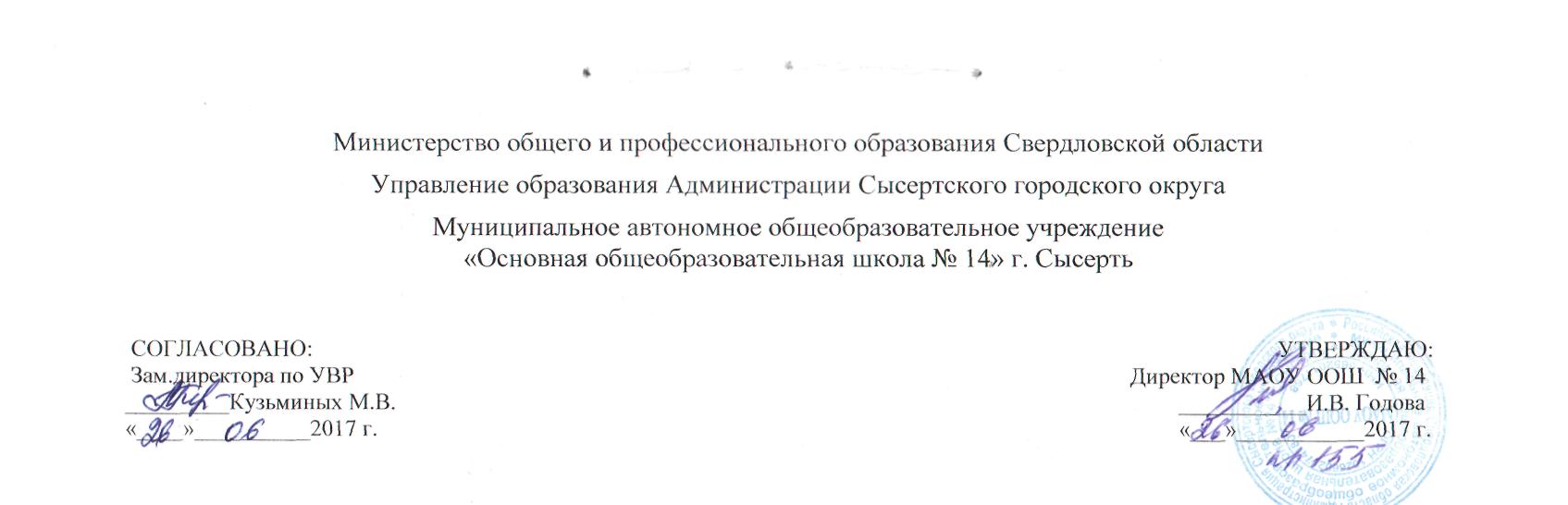  Французский языкрабочая программа для учащихся 9 класса                                                                                                 Составитель:                                             Константинов Евгений Сергеевич, учитель первой категорииг. Сысерть 2017РАБОЧАЯ ПРОГРАММА ПО ФРАНЦУЗСКОМУ ЯЗЫКУ 9 КЛАССПояснительная записка1.Статус программыРабочая программа по французскому языку составлена на основе программы федерального государственного стандарта основного общего образования 2004 г и ФГОС 2013г. Рабочая программа конкретизирует содержание предметных тем образовательного стандарта, дает примерное распределение учебных часов по темам курса и рекомендует последовательность изучения тем и языкового материала с учетом логики учебного процесса, возрастных особенностей учащихся, межпредметных и внутрипредметных связей. Программа реализует следующие основные функции: - информационно-методическую; - организационно-планирующую; - контролирующую. Информационно-методическая функция позволяет всем участникам учебно-воспитательного процесса получить представление о целях, содержании, общей стратегии образования, воспитания и развития школьников средствами учебного предмета, о специфике каждого этапа обучения. Организационно-планирующая функция предусматривает выделение этапов обучения, определение количественных и качественных характеристик учебного материала и уровня подготовки учащихся по иностранному языку на каждом этапе. Контролирующая функция заключается в том, что программа, задавая требования к содержанию речи, коммуникативным умениям, к отбору языкового материала и к уровню обученности школьников на каждом этапе обучения, может служить основой для сравнения полученных в ходе контроля результатов. Рабочая программа служит ориентиром при тематическом планировании курса. Рабочая программа определяет инвариантную (обязательную) часть учебного курса, за пределами которого остается возможность выбора вариативной составляющей содержания образования. 2. Структура документаРабочая программа включает три раздела: пояснительную записку; основное содержание с примерным распределением учебных часов по темам курса; требования к уровню подготовки выпускников. 3. Общая характеристика учебного предмета «Иностранный язык» Иностранный язык (в том числе французский) входит в общеобразовательную область «Филология». Язык является важнейшим средством общения, без которого невозможно существование и развитие человеческого общества. Происходящие сегодня изменения в общественных отношениях, средствах коммуникации (использование новых информационных технологий) требуют повышения коммуникативной компетенции школьников, совершенствования их филологической подготовки. Все это повышает статус предмета «иностранный язык» как общеобразовательной учебной дисциплины. Основное назначение иностранного языка состоит в формировании коммуникативной компетенции, т.е. способности и готовности осуществлять иноязычное межличностное и межкультурное общение с носителями языка. Иностранный язык как учебный предмет характеризуется - межпредметностью (содержанием речи на иностранном языке могут быть сведения из разных областей знания, например, литературы, искусства, истории, географии, математики и др.); - многоуровневостью (с одной стороны необходимо овладение различными языковыми средствами, соотносящимися с аспектами языка: лексическим, грамматическим, фонетическим, с другой - умениями в четырех видах речевой деятельности); - полифункциональностью (может выступать как цель обучения и как средство приобретения сведений в самых различных областях знания). Являясь существенным элементом культуры народа – носителя данного языка и средством передачи ее другим, иностранный язык способствует формированию у школьников целостной картины мира. Владение иностранным языком повышает уровень гуманитарного образования школьников, способствует формированию личности и ее социальной адаптации к условиям постоянно меняющегося поликультурного, полиязычного мира. Иностранный язык расширяет лингвистический кругозор учащихся, способствует формированию культуры общения, содействует общему речевому развитию учащихся. В этом проявляется взаимодействие всех языковых учебных предметов, способствующих формированию основ филологического образования школьников. Рабочая программа нацелена на реализацию личностно-ориентированного, коммуникативно-когнитивного, социокультурного деятельностного подхода к обучению иностранным языкам (в том числе французскому). В качестве интегративной цели обучения рассматривается формирование иноязычной коммуникативной компетенции, то есть способности и реальной готовности школьников осуществлять иноязычное общения и добиваться взаимопонимания с носителями иностранного языка, а также развитие и воспитание школьников средствами учебного предмета. Личностно-ориентированный подход, ставящий в центр учебно-воспитательного процесса личность ученика, учет его способностей, возможностей и склонностей, предполагает особый акцент на социокультурной составляющей иноязычной коммуникативной компетенции. Это должно обеспечить культуроведческую направленность обучения, приобщение школьников к культуре страны/стран изучаемого языка, лучшее осознание культуры своей собственной страны, умение ее представить средствами иностранного языка, включение школьников в диалог культур. Обучение иностранному языку (французскому) в основной школе должно обеспечивать преемственность с подготовкой учащихся в начальной школе. Данный этап изучения иностранного языка характеризуется наличием значительных изменений в развитии школьников, так как у них к моменту начала обучения в основной школе существенно расширился кругозор и общее представление о мире, сформированы элементарные коммуникативные умения в четырех видах речевой деятельности, а также общеучебные умения, необходимые для изучения иностранного языка как учебного предмета, накоплены некоторые знания о правилах речевого поведения на родном и иностранном языках. В этом возрасте у них появляется стремление к самостоятельности и самоутверждению, формируется избирательный познавательный интерес. В основной школе усиливается значимость принципов индивидуализации и дифференциации обучения, большее значение приобретает использование проектной методики и современных технологий обучения иностранному языку (в том числе информационных). Все это позволяет расширить связи французского языка с другими учебными предметами, способствует иноязычному общению школьников с учащимися из других классов и школ, например, в ходе проектной деятельности с ровесниками из других стран, в том числе и через Интернет, содействует их социальной адаптации в современном мире. В 9 классе реальной становится предпрофильная ориентация школьников средствами французского языка. На данной ступени языкового развития у школьников отмечаются также значительные возрастные и индивидуальные различия, которые должны учитываться как при отборе содержания, так и в использовании приемов обучения. В связи с динамикой возрастного развития школьников на средней ступени в данной программе предусматривается выделение двух этапов: • обучение французскому языку в 5-7 классах и • обучение французскому языку в 8-9 классах. К завершению обучения в основной школе планируется достижение учащимися общеевропейского допорогового уровня подготовки по иностранному языку (французскому языку) (уровень А-2). Этот уровень дает возможность выпускникам основной школы использовать иностранный язык для продолжения образования на старшей ступени в полной средней школе, в специальных учебных заведениях и для дальнейшего самообразования. 4. Цели обучения французскому языкуИзучение иностранного языка в целом и французского в частности в основной школе направлено на достижение следующих целей: развитие иноязычной коммуникативной компетенции в совокупности ее составляющих – речевой, языковой, социокультурной, компенсаторной, учебно-познавательной: речевая компетенция – развитие коммуникативных умений в четырех основных видах речевой деятельности (говорении, аудировании, чтении, письме); языковая компетенция – овладение новыми языковыми средствами (фонетическими, орфографическими, лексическими, грамматическими) в соответствии c темами, сферами и ситуациями общения, отобранными для основной школы; освоение знаний о языковых явлениях изучаемого языка, разных способах выражения мысли в родном и изучаемом языке; социокультурная компетенция – приобщение учащихся к культуре, традициям и реалиям стран/страны изучаемого иностранного языка в рамках тем, сфер и ситуаций общения, отвечающих опыту, интересам, психологическим особенностям учащихся основной школы на разных ее этапах (V-VI и VII-IX классы); формирование умения представлять свою страну, ее культуру в условиях иноязычного межкультурного общения; компенсаторная компетенция – развитие умений выходить из положения в условиях дефицита языковых средств при получении и передаче информации; учебно-познавательная компетенция – дальнейшее развитие общих и специальных учебных умений; ознакомление с доступными учащимся способами и приемами самостоятельного изучения языков и культур, в том числе с использованием новых информационных технологий; развитие и воспитание у школьников понимания важности изучения иностранного языка в современном мире и потребности пользоваться им как средством общения, познания, самореализации и социальной адаптации; воспитание качеств гражданина, патриота; развитие нацио- нального самосознания, стремления к взаимопониманию между людьми разных сообществ, толерантного отношения к проявлениям иной культуры. 5. Место предмета иностранный язык в базисном учебном планеФедеральный базисный учебный план для образовательных учреждений Россий- ской Федерации отводит 525 часов для обязательного изучения учебного предмета на этапе основного (общего) образования, в том числе в 9 классе 102 часа из расчета 3-х учебных часов в неделю. 6. Общеучебные умения, навыки и способы деятельностиРабочая программа предусматривает формирование у учащихся общеучебных умений и навыков, универсальных способов деятельности и ключевых компетенций в следующих направлениях: использование учебных умений, связанных со способами организации учебной деятельности, доступных учащимся 5-9 классов и способствующих самостоятельному изучению французского языка и культуры стран изучаемого языка; а также развитие специальных учебных умений, таких как нахождение ключевых слов при работе с текстом, и х семантизация на основе языковой догадки, словообразовательный анализ, выборочное использование перевода; умение пользоваться двуязычными словарями; участвовать в проектной деятельности межпредметного характера. 7. Результаты обученияРезультаты обучения французскому языку в 5-9 классах изложены в разделе «Требования к уровню подготовки выпускников», который полностью соответствует стандарту. Требования направлены на реализацию деятельностного, личностно- ориентированного подходов; освоение учащимися интеллектуальной и практической деятельности; овладение знаниями и умениями, востребованными в повседневной жиз- ни, значимыми для социальной адаптации личности, ее приобщения к ценностям миро- вой культуры. Рубрика «Знать/понимать» включает требования к учебному материалу, который усваивают и воспроизводят учащиеся. Рубрика «Уметь» включает требования, основанные на более сложных видах де- ятельности, в том числе творческой: расспрашивать, объяснять, изучать, описывать, сравнивать, анализировать и оценивать, проводить самостоятельный поиск необходимой информации, ориентироваться в несложном иноязычном тексте, делать краткие сообщения на французском языке. В рубрике «Использовать приобретенные знания и умения в практической дея- тельности и повседневной жизни» представлены требования, выходящие за рамки учебного процесса и нацеленные на решение разнообразных жизненных задач. ОСНОВНОЕ СОДЕРЖАНИЕ (525 часов)9 класс (102 часа)Содержание речи1. Путешествие. Каникулы. Средства массовой информации. Моя будущая профессия. Проблемы молодежи. Роль кино в нашей жизни. Роль книг в нашей жизниРечевые уменияГоворениеДиалогическая речь.В 9 классе продолжается развитие таких речевых умений, как умения вести диалог этикетного характера, диалог-расспрос, диалог-побуждение к действию, при этом по сравнению с начальной школой усложняется предметное содержание речи, увеличивается количество реплик, произносимых школьниками в ходе диалога, становится более разнообразным языковое оформление речи. Обучение ведению диалогов этикетного характера включает такие речевые умения как:   начать, поддержать и закончить разговор;поздравить, выразить пожелания и отреагировать на них;выразить благодарность;  вежливо переспросить, выразить согласие /отказ.Объем диалогов – до 6 реплик со стороны каждого учащегося. При обучении ведению диалога-расспроса отрабатываются речевые умения запрашивать и сообщать фактическую информацию (Кто? Что? Как? Где? Куда? Когда? С кем? Почему?), переходя с позиции спрашивающего на позицию отвечающего. Объем диалогов – до 8-х реплик со стороны каждого учащегося. При обучении ведению диалога-побуждения к действию отрабатываются умения:  обратиться с просьбой и выразить готовность/отказ ее выполнить;дать совет и принять/не принять его;пригласить к действию/взаимодействию и согласиться/не согласиться, принять в нем участие. Объем диалогов – до 2-х реплик со стороны каждого учащегося. При обучении ведению диалога-обмена мнениями отрабатываются умения:  выражать свою точку зрения;  выражать согласие/ несогласие с точкой зрения партнера;  выражать сомнение;  выражать чувства, эмоции (радость, огорчение).Объем учебных диалогов – до 2-х реплик со стороны каждого учащегося. Монологическая речь.Развитие монологической речи предусматривает овладение следующими умениями:  высказываться о фактах и событиях, используя такие коммуникативные типы речи как описание, повествование и сообщение, а также эмоциональные и оценочные суждения; передавать содержание, основную мысль прочитанного с опорой на текст; делать сообщение в связи с прочитанным/прослушанным текстом. Объем монологического высказывания – до 8-12 фраз. АудированиеВладение умениями воспринимать на слух иноязычный текст предусматривает понимание несложных текстов с разной глубиной проникновения в их содержание (с по- ниманием основного содержания, с выборочным пониманием и полным пониманием тек- ста) в зависимости от коммуникативной задачи и функционального типа текста. При этом предусматривается развитие умений:        выделять основную мысль в воспринимаемом на слух тексте;выбирать главные факты, опуская второстепенные;выборочно понимать необходимую информацию в сообщениях прагматического характера с опорой на языковую догадку, контекст. Содержание текстов должно соответствовать возрастным особенностям и интересам учащихся 9 класса, иметь образовательную и воспитательную ценность. Время звучания текстов для аудирования – до 3-х минут. ЧтениеШкольники учатся читать и понимать тексты с различной глубиной проникновения в их содержание (в зависимости от вида чтения): с пониманием основного содержания (ознакомительное чтение); с полным пониманием содержания (изучающее чтение); с выборочным пониманием нужной или интересующей информации (просмотровое/поисковое чтение). Содержание текстов должно соответствовать возрастным особенностям и интересам учащихся 9 класса, иметь образовательную и воспитательную ценность. Независимо от вида чтения возможно использование двуязычного словаря. Чтение с пониманием основного содержания текста осуществляется на аутентичных материалах с ориентацией на предметное содержание, включающих факты, отражающие путешествие, СМИ, культуры страны, проблемы молодежи. Объем текстов для чтения – 400-500 слов. Умения чтения, подлежащие формированию:  определять тему, содержание текста по заголовку;выделять основную мысль;выбирать главные факты из текста, опуская второстепенные;устанавливать логическую последовательность основных фактов текста.Чтение с полным пониманием текста осуществляется на аутентичных текстах, ориентированных на предметное содержание речи. Формируются и отрабатываются умения:  полно и точно понимать содержание текста на основе его информационной переработки (языковой догадки, словообразовательного анализа, использования двуязычного словаря);  выражать свое мнение по прочитанному. Объем текстов для чтения до 250 слов. Чтение с выборочным пониманием нужной или интересующей информации предполагает умение просмотреть текст или несколько коротких текстов и выбрать информацию, которая необходима или представляет интерес для учащихся. Письменная речьОвладение письменной речью предусматривает развитие следующих умений:  делать выписки из текста; писать короткие поздравления с днем рождения, другим праздником (объемом до 30 слов, включая адрес), выражать пожелания  заполнять бланки (указывать имя, фамилию, пол, возраст, гражданство, адрес);  писать личное письмо с опорой на образец (расспрашивать адресат о его жизни, делах, сообщать то же о себе, выражать благодарность, просьбы), объем личного письма – 50-60 слов, включая адрес); Социокультурные знания и уменияУчащиеся знакомятся с отдельными социокультурными элементами речевого поведенческого этикета в франкоязычной среде в условиях проигрывания ситуаций общения «В семье», «В школе», «Проведение досуга», «Посещение музея», «Ценности молодежи». Использование французского языка как средства социокультурного развития школьников на данном этапе включает знакомством с:  фамилиями и именами выдающихся людей в странах изучаемого языка;оригинальными или адаптированными материалами детской поэзии и прозы;иноязычными сказками и легендами, рассказами;с государственной символикой (флагом и его цветовой символикой, гимном, столицами страны/ стран изучаемого языка); с традициями проведения праздников Рождества, Нового года, Пасхи и т.д. в странах изучаемого языка;  словами французского языка, вошедшими во многие языки мира, (в том числе и в русский) и русскими словами, вошедшими в лексикон французского языка.Предусматривается овладение умениями: писать свое имя и фамилию, а также имена и фамилии своих родственников и друзей на французском языке; правильно оформлять адрес на французском языке; описывать наиболее известные культурные достопримечательности Москвы и Санкт- Петербурга, городов/сел/ деревень, в которых живут школьники. ЯЗЫКОВЫЕ ЗНАНИЯ И НАВЫКИ 9 КЛАССГрафика и орфографияЗнание правил чтения и написания новых слов, отобранных для данного этапа обучения и навыки их применения в рамках изучаемого лексико-грамматического материала. Фонетическая сторона речиНавыки адекватного произношения и различения на слух всех звуков фран- цузского языка; соблюдение правильного ударения в словах и ритмических группах. Соблюдение правил сцепления (liaison) и связывания (enchaînement) слов внутри рит- мических групп. Ритмико-интонационные навыки произношения разных типов пред- ложений. Лексическая сторона речиРасширение объема продуктивного и рецептивного лексического минимума за счет лексических средств, обслуживающих новые темы, проблемы и ситуации общения. К 500 лексическим единицам, усвоенным в начальной школе, добавляется около 600 новых лексических единиц, включающих устойчивые словосочетания, оценочную лексику, реплики-клише речевого этикета, отражающих культуру стран изучаемого языка. Развитие навыков их распознавания и употребления в речи. Знание основных способов словообразовании: 1) аффиксация:  существительных с суффиксами: -tion, -sion (collection, révision) ; (appartement) ; -eur (ordinateur) ; -ette (bicyclette, disquette) ; -ique (gymnastique) ; -iste, -isme (journaliste, tourisme) ; -er/-ère (boulanger / boulangère) ; -ien/-ienne (pharmacien / pharmacienne) ; -erie (parfumerie) ;  наречие с суффиксом –ment ;  прилагательных с суффиксами: -eur/-euse (heureux / heureuse) ; -ique (sympatique) ; -ant (intéressant) ; -ain (américain) ; -ais (français) ; -ois (chinois) ; -ien (parisien). 2) словосложения: существительное + существительное (télécarte); существительное + предлог + существительное (sac-à-dos); прилагательное + существительное (cybercafé), глагол + местоимение (rendez-vous), глагол + существительное (passe-temps), предлог + существительное (sous-sol). Распознавание и использование интернациональных слов. Грамматическая сторона речиРасширение объема значений грамматических средств, изученных в начальной школе, и овладение новыми грамматическими явлениями. Знание признаков и навыки распознавания и употребления в речи нераспространенных и распространенных простых предложений; безличных предложения (il est intéresant); предложений с неопределенно-личным местоимением on; сложносочиненных предложений с союзами ou, mais; сложноподчиненных предложений с подчинительными союзами si, que, quand, parce que. Все типы вопросительных предложений. Прямой порядок слов и инверсия. Вопросительное прилагательное quel, вопросительное наречие comment. Знание признаков и навыки распознавания и употребления в речи временных форм изъявительного наклонения (l’indicatif): présent, futur simple, passé composé, passé proche, imparfait. Знание глаголов, спрягающихся в сложных формах с вспомогательными глаголами avoir или être. Владение особенностями спряжения наиболее распространенных нерегулярных глаголов, отобранных для данного этапа обучения (mettre, pr endre, savoir, lire, voir, venir, dire, écrire и пр.); возвратных (местоименных) глаголов. Употребление в речи активного и пассивного залога в настоящем времени изъявительного наклонения (présent de l’indicatif). Употребление в речи повелительного наклонения регулярных глаголов в утвердительной и отрицательной форме (impératif). Временная форма условного наклонения Conditionnel présent. Ее употребление в независимом предложении для выражения пожелания (Je voudrais vous poser une question) и в сложноподчиненном предложении с обстоятельственным придаточным условия. Понимание при чтении конструкций с причастиями настоящего и прошедшего времени (participe présent и participe passé), глаголами в действительном и страдательном залоге (активная и пассивная форма). Знание и употребление в речи особых форм существительных женского рода и множественного числа (travail – travaux), особых форм прилагательных женского рода и множественного числа (belle – beau, long - longue). Употребление существительных с определенным, неопределенным, частичным, слитным формами артикля. Степени сравнения прилагательных и наречий, особые случаи их образования (bon – meilleur, bien - mieux). Наречия на -ment. Формирование навыков согласования причастия сложных форм глагола с прямым дополнением. Навыки распознавания и употребления в речи личных местоимений в функции прямых и косвенных дополнений, ударных и безударных форм личных местоимений, местоимений и наречий en и y, неопределенных местоимений on, tout, même, personne, количественных числительных (свыше 1000), порядковых числительных (свыше 10). 9 класс (102 часа) Предметное содержание речи 5-9 класс1. Межличностные взаимоотношения в семье, с друзьями, в школе; внешность и характеристики человека; досуг и увлечения (спорт, музыка, посещение кино/театра, дискотеки, кафе);. молодежная мода; покупки, карманные деньги - 50 часов. 2. Школьное образование, школьная жизнь, изучаемые предметы и отношение к ним; международные школьные обмены; переписка; проблемы выбора профессии и роль иностранного языка - 35 часов. 3. Страна и страна/страны изучаемого языка и родная страна, их культурные особенности (национальные праздники, знаменательные даты, традиции, обычаи), достопримечательности, путешествие по странам изучаемого языка и России; выдающиеся люди, их вклад в науку и мировую культуру; средства массовой информации (пресса, телевидение, радио, Интернет) – 75 часов. 4. Природа и проблемы экологии. Здоровый образ жизни - 30 часов. Речевые уменияГоворениеДиалогическая речь. Развитие у школьников диалогической речи на средней ступени предусматривает овладение ими умениями вести диалог этикетного характера, диалог- расспрос, диалог-побуждение к действию и диалог-обмен мнениями, а также их комбинации: Речевые умения при ведении диалогов этикетного характера:  начать, поддержать и закончить разговор;  поздравить, выразить пожелания и отреагировать на них; выразить благодарность;  вежливо переспросить, выразить согласие/ отказ. Объем этикетных диалогов – до 4 реплик со стороны каждого учащегося. Речевые умения при ведении диалога-расспроса:  запрашивать и сообщать фактическую информацию (Кто? Что? Как? Где? Куда? Когда? С кем? Почему?), переходя с позиции спрашивающего на позицию отвечающего;  целенаправленно расспрашивать, «брать интервью». Объем данных диалогов – до 6 реплик со стороны каждого учащегося. Речевые умения при ведении диалога-побуждения к действию:  обратиться с просьбой и выразить готовность/отказ ее выполнить;  дать совет и принять/не принять его;  пригласить к действию/взаимодействию и согласиться/не согласиться принять в нем участие;  сделать предложение и выразить согласие/несогласие, принять его, объяснить причину. Объем данных диалогов – до 4 реплик со стороны каждого учащегося. Речевые умения при ведении диалога –обмена мнениями:  выразить точку зрения и согласиться/не согласиться с ней;  высказать одобрение/неодобрение;  выразить сомнение;  выразить эмоциональную оценку обсуждаемых событий (радость/огорчение, желание/нежелание);  выразить эмоциональную поддержку партнера, в том числе с помощью комплиментов. Объем диалогов - не менее 5-7 реплик со стороны каждого учащегося. При участии в этих видах диалога и их комбинациях школьники решают различные коммуникативные задачи, предполагающие развитие и совершенствование культуры речи и соответствующих речевых умений. Монологическая речьРазвитие монологической речи на средней ступени предусматривает овладение учащимися следующими умениями:  кратко высказываться о фактах и событиях, используя основные коммуникативные типы речи (описание, повествование, сообщение, характеристика), эмоциональные и оценочные суждения;  передавать содержание, основную мысль прочитанного с опорой на текст;  делать сообщение в связи с прочитанным текстом; выражать и аргументировать свое отношение к прочитанному/услышанному. Объем монологического высказывания – до 12 фраз. АудированиеВладение умениями понимать на слух иноязычный текст предусматривает понимание несложных текстов с разной глубиной и точностью проникновения в их содержание (с пониманием основного содержания, с выборочным пониманием и полным пониманием текста) в зависимости от коммуникативной задачи и функционального типа текста. При этом предусматривается развитие следующих умений:  прогнозировать содержание устного текста по началу сообщения и выделять основную мысль в воспринимаемом на слух тексте;  выбирать главные факты, опуская второстепенные;  выборочно понимать необходимую информацию в сообщениях прагматического характера с опорой на языковую догадку, контекст;  игнорировать незнакомый языковой материал, несущественный для понимания. Содержание текстов должно соответствовать возрастным особенностям и интересам учащихся 9 классов, иметь образовательную и воспитательную ценность. Время звучания текста – 1,5-2 минуты. ЧтениеШкольники учатся читать и понимать аутентичные тексты с различной глубиной и точностью проникновения в их содержание (в зависимости от вида чтения): с пониманием основного содержания (ознакомительное чтение); с полным пониманием содержания (изучающее чтение); с выборочным пониманием нужной или интересующей информации (просмотровое/поисковое чтение). Содержание текстов должно соответствовать возрастным особенностям и интересам учащихся 9 классов, иметь образовательную и воспитательную ценность, воздействовать на эмоциональную сферу школьников. Независимо от вида чтения возможно использование двуязычного словаря. Чтение с пониманием основного содержания текста осуществляется на аутентичных материалах, отражающих особенности быта, жизни, культуры стран изучаемого языка. Умения чтения, подлежащие формированию:  определять тему, содержание текста по заголовку;  выделять основную мысль;  выбирать главные факты из текста, опуская второстепенные;  устанавливать логическую последовательность основных фактов/ событий в тексте. Объем текста – до 500 слов. Чтение с полным пониманием текста осуществляется на облегченных аутентичных текстах разных жанров. Умения чтения, подлежащие формированию:  полно и точно понимать содержание текста на основе его информационной переработки (языковой догадки, словообразовательного и грамматического анализа, выборочного перевода, использование страноведческого комментария);  оценивать полученную информацию, выразить свое мнение;  прокомментировать/объяснить те или иные факты, описанные в тексте. Объем текста - до 600 слов. Чтение с выборочным понимание нужной или интересующей информации предполагает умение просмотреть аутентичный текст, (статью или несколько статей из газеты, журнала, сайтов Интернет) и выбрать информацию, которая необходима или представляет интерес для учащихся. Письменная речьОвладение письменной речью предусматривает развитие следующих умений:  делать выписки из текста; писать короткие поздравления с днем рождения, другими праздниками, выражать пожелания; (объемом 30-40 слов, включая написание адреса);  заполнять бланки (указывать имя, фамилию, пол, возраст, гражданство, адрес);  писать личное письмо по образцу/ без опоры на образец (расспрашивать адресат о его жизни, делах, сообщать то же о себе, выражать благодарность, просьбу), используя материал одной или нескольких тем, усвоенных в устной речи и при чтении, употребляя необходимые формулы речевого этикета (объем личного письма 80-90 слов, включая ад- рес). Успешное овладение французским языком на допороговом уровне (соответствую- щем международному стандарту) предполагает развитие учебных и компенсаторных умений при обучении говорению, письму аудированию и чтению. На средней ступени обучения у учащиеся развиваются такие специальные учебные умения как:  осуществлять информационную переработку иноязычных текстов, раскрывая разнообразными способами значения новых слов, определяя грамматическую форму;  пользоваться словарями и справочниками, в том числе электронными;  участвовать в проектной деятельности, в том числе межпредметного характера, требующей использования иноязычных источников информации. В основной школе также целенаправленно осуществляется развитие компенсаторных умений - умений выходить из затруднительных положений при дефиците языковых средств, а именно: развитие умения использовать при говорении переспрос, перифраз, синонимичные средства, мимику, жесты, а при чтении и аудировании - языковую догадку, тематическое прогнозирование содержания, опускать/игнорировать информацию, не мешающую понять основное значение текста. Социокультурные знания и умения Школьники учатся осуществлять межличностное и межкультурное общение, применяя знания о национально-культурных особенностях своей страны и страны/стран изучаемого языка, полученные на уроках иностранного языка и в процессе изучения других предметов (знания межпредметного характера). Они овладевают знаниями о:  значении французского языка в современном мире;  наиболее употребительной тематической фоновой лексики и реалиях при изучении учебных тем (традиции в питании, проведении выходных дней, основные национальные праздники, этикетные особенности посещения гостей, сферы обслуживания);  социокультурном портрете стран ( говорящих на изучаемом языке) и культурном наследии стран изучаемого языка.;  речевых различиях в ситуациях формального и неформального общения в рамках изучаемых предметов речи. Предусматривается также овладение умениями:  представлять родную страну и культуру на иностранном языке;  оказывать помощь зарубежным гостям в ситуациях повседневного общения.Графика и орфографияЗнание правил чтения и написания новых слов, отобранных для данного этапа обучения и навыки их применения в рамках изучаемого лексико-грамматического материала. Фонетическая сторона речиНавыки адекватного произношения и различения на слух всех звуков французского языка; соблюдение правильного ударения в словах и ритмических группах. Соблюдение правил сцепления (liaison) и связывания (enchaînement) слов внутри ритмических групп, в том числе применительно к новому языковому материалу. Дальнейшее совершенствование слухопроизносительных навыков. Соблюдение правильной интонации в различных типах предложений. Лексическая сторона речиРасширение объема продуктивного и рецептивного лексического минимума за счет лексических средств, обслуживающих новые темы, проблемы и ситуации общения. К 900 лексическим единицам, усвоенным школьниками ранее, добавляются около 300 новых лексических единиц, в том числе, распространенные устойчивые словосочетания, оценочная лексика, реплики-клише речевого этикета, отражающие культуру стран изучаемого языка. Развитие навыков их распознавания и употребления в речи. Расширение потенциального словаря за счет интернациональной лексики и овладения новыми словообразовательными средствами: 1) суффиксами:  существительных: -ence, -ance (préférence, confiance) ; -aire (questionnaire) ; -oir, -oire (couloir, mémoire) ; -age (bricolage) ; -té (activité) ; -ude (attitude) ; -aison (comparaison) ; - esse (jeunesse) ; -ure (ouverture) ; -ise (friandise) ;  прилагательных: -el/-elle, -al/-ale, -ile, -il/-ille (professionnel, génial, difficile, gentil) ; - able, -ible (formidable, possible) ; -eau/-elle (nouveau / nouvelle) ; -aire (planétaire) ; -atif/- ative (imaginatif) ; 2) префиксами:  существительных, прилагательных и глаголов: in-, im- (inconnu, impossible) ; dé- (départ, décourager) ; dis- (disparaître) ; re-, ré- (refaire, réviser), pré- (prévenir) ; mé- (méfiant) ; a- (asymetrique) ; extra- (extraordinaire) ; anti- (antiride). Грамматическая сторона речиРасширение объема значений грамматических средств, изученных в 5-7 классах, и овладение новыми грамматическими явлениями. Знания признаков и навыки распознавания и употребления в речи всех типов простых предложений. Употребление в речи вопросительных местоимений quel (s) / quelle (s), отрицательных частиц jamais, rien, personne, ограничительного оборота ne… que. Знание признаков и навыки распознавания и употребления в речи сложноподчиненных предложений с придаточными дополнительными (союз que), определительными (союзные слова qui, que, dont, où), обстоятельственными (наиболее распространенные союзы, выражающие значения времени (quand), места (où), причины (parce que), следствия (ainsi), цели (pour que). Все типы простых предложений. Навыки распознавания прямой и косвенной речи. Знание признаков и навыки распознавания и употребления в речи временных форм изъявительного наклонения (l’indicatif): plus-que-parfait, futur dans le passé, а также деепричастия (gérondif). Формирование навыков согласования времен в рамках сложного предложения в плане настоящего и прошлого. Употребление в речи глаголов в повелительном наклонении, образующих нерегулярные формы (être, avoir, savoir). Знание признаков и навыки распознавания временной формы условного наклонения Conditionnel présent. Ее употребление в независимом предложении для выражения долженствования (Tu devrais mettre un manteau) и сложноподчиненном предложении с обстоятельственным придаточным условия (Si j’étais libre, j’irais au cinéma). Знание признаков и навыки распознавания временной формы сослагательного наклонения Subjonctif présent. Навыки образования Subjonctif présent регулярных и наиболее частотных нерегулярных глаголов. Его употребление в сложноподчиненном предложении с дополнительным придаточным (Il faut que vous vous reposiez ; Je voudrais qu’on aille au cinéma) Знание признаков и навыки распознавания и употребления в речи простых относительных местоимений qui, que, dont, où ; указательных и притяжательных местоимений (celui/celle/ceux, le mien/la mienne/les miens/les miennes. ТРЕБОВАНИЯ К УРОВНЮ ПОДГОТОВКИ ВЫПУСКНИКОВВ результате изучения французского языка ученик должен Знать/понимать:  основные значения изученных лексических единиц (слов, словосочетаний); основные способы словообразования (аффиксация, словосложение, конверсия);  особенности структуры простых и сложных предложений изучаемого иностранного языка; интонацию различных коммуникативных типов предложений;  признаки изученных грамматических явлений (видо-временных форм глаголов модальных глаголов и их эквивалентов, артиклей, существительных, степеней сравнения при- лагательных и наречий, местоимений, числительных, предлогов);  основные нормы речевого этикета (реплики-клише, наиболее распространенная оценочная лексика), принятые в стране изучаемого языка;  роль владения иностранными языками в современном мире, особенности образа жизни, быта, культуры стран изучаемого языка (всемирно известные достопримечательности, выдающиеся люди и их вклад в мировую культуру), сходство и различия в традициях своей страны и стран изучаемого языка; Уметь: говорениеначинать, вести/поддерживать и заканчивать беседу в стандартных ситуациях об-щения, соблюдая нормы речевого этикета, при необходимости переспрашивая, уточняя;  расспрашивать собеседника и отвечать на его вопросы, высказывая свое мнение, просьбу, отвечать на предложение собеседника согласием/отказом, опираясь на изученную те- матику и усвоенный лексико-грамматический материал;  рассказывать о себе, своей семье, друзьях, своих интересах и планах на будущее, сообщать краткие сведения о своем городе/селе, о своей стране и стране изучаемого языка;  делать краткие сообщения, описывать события/явления (в рамках пройденных тем), передавать основное содержание, основную мысль прочитанного или услышанного, выражать свое отношение к прочитанному/услышанному, давать краткую характеристику персонажей;  использовать перифраз, синонимичные средства в процессе устного общения; аудированиепонимать основное содержание кратких, несложных аутентичных прагматических текстов (прогноз погоды, программы теле/радио передач, объявления на вокзале/в аэропорту) и выделять для себя значимую информацию;  понимать основное содержание несложных аутентичных текстов, относящихся к разным коммуникативным типам речи (сообщение/рассказ), уметь определить тему текста, выделить главные факты в тексте, опуская второстепенные;  использовать переспрос, просьбу повторить;чтениеориентироваться в иноязычном тексте: прогнозировать его содержание по заго-ловку;  читать аутентичные тексты разных жанров преимущественно с пониманием ос-новного содержания (определять тему, выделять основную мысль, выделять главные факты, опуская второстепенные, устанавливать логическую последовательность основных фактов текста);  читать несложные аутентичные тексты разных жанров с полным и точным пониманием, используя различные приемы смысловой переработки текста (языковую догадку, анализ, выборочный перевод), оценивать полученную информацию, выражать свое мнение;  читать текст с выборочным пониманием нужной или интересующей информации;письменная речьзаполнять анкеты и формуляры;  писать поздравления, личные письма с опорой на образец: расспрашивать адресата о его жизни и делах, сообщать то же о себе, выражать благодарность, просьбу, употребляя формулы речевого этикета, принятые в странах изучаемого языка. Использовать приобретенные знания и умения в практической деятельности и по- вседневной жизни для:  социальной адаптации; достижения взаимопонимания в процессе устного и письменного общения с носителями иностранного языка, установления межличностных и межкультурных контактов в доступных пределах;  создания целостной картины полиязычного, поликультурного мира, осознания места и роли родного и изучаемого иностранного языка в этом мире;  приобщения к ценностям мировой культуры как через иноязычные источники информации, в том числе мультимедийные, так и через участие в школьных обменах, туристических поездках, молодежных форумах;  ознакомления представителей других стран с культурой своего народа; осознания себя гражданином своей страны и мира.ТЕМАТИЧЕСКИЙ ПЛАН 9 КЛАСС9 класс№Наименование разделовКоличество часовВ том числе контрольных работ, зачётов1Путешествие. Я еду во Францию.1412Каникулы французов1113Париж1114Средства массовой информации1115Моя будущая профессия1116Проблемы молодежи ( наркотики, курение, СПИД )1017Роль кино в нашей жизни1118Я иду в театр919Роль книг в нашей жизни101Резерв4Итого-102№Тема урокаТема урокаКол-во часовКол-во часовКол-во часовТип урока,основные задачи урокаТип урока,основные задачи урокаХарактеристика деятельности учащихся или виды учебной деятельностиВиды контроля, измерителиВиды контроля, измерителиПланируемые результаты освоение материалыПланируемые результаты освоение материалыПланируемые результаты освоение материалыДом. заданиеДата проведенияДата проведения№Тема урокаТема урокаКол-во часовКол-во часовКол-во часовТип урока,основные задачи урокаТип урока,основные задачи урокаХарактеристика деятельности учащихся или виды учебной деятельностиВиды контроля, измерителиВиды контроля, измерителиПланируемые результаты освоение материалыПланируемые результаты освоение материалыПланируемые результаты освоение материалыДом. заданиеПлан Факт МЕЖДУНАРОДНЫЕ ШКОЛЬНЫЕ ОБМЕНЫ. UNITЙ 1. JE VAIS EN  (17 часов)МЕЖДУНАРОДНЫЕ ШКОЛЬНЫЕ ОБМЕНЫ. UNITЙ 1. JE VAIS EN  (17 часов)МЕЖДУНАРОДНЫЕ ШКОЛЬНЫЕ ОБМЕНЫ. UNITЙ 1. JE VAIS EN  (17 часов)МЕЖДУНАРОДНЫЕ ШКОЛЬНЫЕ ОБМЕНЫ. UNITЙ 1. JE VAIS EN  (17 часов)МЕЖДУНАРОДНЫЕ ШКОЛЬНЫЕ ОБМЕНЫ. UNITЙ 1. JE VAIS EN  (17 часов)МЕЖДУНАРОДНЫЕ ШКОЛЬНЫЕ ОБМЕНЫ. UNITЙ 1. JE VAIS EN  (17 часов)МЕЖДУНАРОДНЫЕ ШКОЛЬНЫЕ ОБМЕНЫ. UNITЙ 1. JE VAIS EN  (17 часов)МЕЖДУНАРОДНЫЕ ШКОЛЬНЫЕ ОБМЕНЫ. UNITЙ 1. JE VAIS EN  (17 часов)МЕЖДУНАРОДНЫЕ ШКОЛЬНЫЕ ОБМЕНЫ. UNITЙ 1. JE VAIS EN  (17 часов)МЕЖДУНАРОДНЫЕ ШКОЛЬНЫЕ ОБМЕНЫ. UNITЙ 1. JE VAIS EN  (17 часов)МЕЖДУНАРОДНЫЕ ШКОЛЬНЫЕ ОБМЕНЫ. UNITЙ 1. JE VAIS EN  (17 часов)МЕЖДУНАРОДНЫЕ ШКОЛЬНЫЕ ОБМЕНЫ. UNITЙ 1. JE VAIS EN  (17 часов)МЕЖДУНАРОДНЫЕ ШКОЛЬНЫЕ ОБМЕНЫ. UNITЙ 1. JE VAIS EN  (17 часов)МЕЖДУНАРОДНЫЕ ШКОЛЬНЫЕ ОБМЕНЫ. UNITЙ 1. JE VAIS EN  (17 часов)МЕЖДУНАРОДНЫЕ ШКОЛЬНЫЕ ОБМЕНЫ. UNITЙ 1. JE VAIS EN  (17 часов)МЕЖДУНАРОДНЫЕ ШКОЛЬНЫЕ ОБМЕНЫ. UNITЙ 1. JE VAIS EN  (17 часов)МЕЖДУНАРОДНЫЕ ШКОЛЬНЫЕ ОБМЕНЫ. UNITЙ 1. JE VAIS EN  (17 часов)1Путешествие Путешествие Путешествие 1Повторение лексики по теме «Путешествие», повторение будущего простого времениПовторение лексики по теме «Путешествие», повторение будущего простого времениАудирование Аудирование Аудирование Вводный диктантНаучить слушать объявления и расположить в правильном порядкеНаучить слушать объявления и расположить в правильном порядкеСборник упражнений стр. 12, упр. 12Сборник упражнений стр. 12, упр. 122Мое первое путешествиеМое первое путешествиеМое первое путешествие1Повторение слов и словосочетаний к темеПовторение слов и словосочетаний к темеПисьмо. Перевод на русский язык.Письмо. Перевод на русский язык.Письмо. Перевод на русский язык.Лексический диктантСоставить рассказ по теме «Путешествие на самолете»Составить рассказ по теме «Путешествие на самолете»Сборник упражнений стр. 4, упр. 3Сборник упражнений стр. 4, упр. 33Перелет Москва - ПарижПерелет Москва - ПарижПерелет Москва - Париж1Повторение грамматикиПовторение грамматикиПросмотр видео Просмотр видео Просмотр видео Фронтальный опрос (грамматика 8 класса)Заполнить таблицу предложенными выражениями. Сборник упражнений стр. 20, упр. 3Заполнить таблицу предложенными выражениями. Сборник упражнений стр. 20, упр. 3Стр. 4 – 6, чтение, переводСтр. 4 – 6, чтение, перевод4На борту самолетаНа борту самолетаНа борту самолета1Повторение грамматикиПовторение грамматикиЧтение Чтение Чтение Фронтальный опрос (грамматика 8 класса)Рассказ о путешествии на борт самолета российских школьниковРассказ о путешествии на борт самолета российских школьниковСборник упр. Стр. 18, упр. 1Сборник упр. Стр. 18, упр. 15В аэропорту Шарля де ГолляВ аэропорту Шарля де ГолляВ аэропорту Шарля де Голля1Повторение грамматики. Gerondif, Futur simpleПовторение грамматики. Gerondif, Futur simpleСовершенствование навыков чтенияСовершенствование навыков чтенияСовершенствование навыков чтенияРабота по грамматическим карточкамСоставить рассказ об аэропорте имени ШГСоставить рассказ об аэропорте имени ШГСтр. 11, упр. 3Стр. 11, упр. 36Subjonctif Subjonctif Subjonctif 1Изучение употреболения времениИзучение употреболения времениСпряжение глаголов, стр. 13, упр. 1, 2аСпряжение глаголов, стр. 13, упр. 1, 2аСпряжение глаголов, стр. 13, упр. 1, 2аРабота по грамматическим карточкамСоставить диалог двух друзей стр. 14, упр. 2вСоставить диалог двух друзей стр. 14, упр. 2вСтр. 14, упр. 2вСтр. 14, упр. 2в7SubjonctifSubjonctifSubjonctif1Повторение в употреблении SubjonctifПовторение в употреблении SubjonctifПисьмо, перевод на русский язык. Сборник упражнений стр. 16, упр. 6Письмо, перевод на русский язык. Сборник упражнений стр. 16, упр. 6Письмо, перевод на русский язык. Сборник упражнений стр. 16, упр. 6Фронтальный опрос SubjСоставить рассказ по теме «Если бы я быть президентом»Составить рассказ по теме «Если бы я быть президентом»Сборник упражнений стр. 16, упр.7Сборник упражнений стр. 16, упр.78Указательные местоименияУказательные местоименияУказательные местоимения1Изучение грамматикиИзучение грамматикиЧтение с извлечением полной информацииЧтение с извлечением полной информацииЧтение с извлечением полной информацииТест на тему «Subjonctif»Работа по граматическим карточкамРабота по граматическим карточкамСборник упражнений, стр. 17, упр. 2Сборник упражнений, стр. 17, упр. 29Указательные местоименияУказательные местоименияУказательные местоимения1Изучение грамматикиИзучение грамматикиЧтение диалога с грамматичес-ким заданием по указанной темеЧтение диалога с грамматичес-ким заданием по указанной темеЧтение диалога с грамматичес-ким заданием по указанной темеРабота по граммати-ческим карточкамСборник упражнений, стр. 18, упр. 3Сборник упражнений, стр. 18, упр. 310Обобщающий урок по грамматикеОбобщающий урок по грамматикеОбобщающий урок по грамматике1Обобщающее повторениеОбобщающее повторениеТест обобщающий11Заказ билетовЗаказ билетовЗаказ билетов1Введение лексики по теме «Заказ билетов»Введение лексики по теме «Заказ билетов»Чтение диалогаЧтение диалогаЧтение диалогаФронтальный опрос по л.е.Аудирование Аудирование Сборник упражнений, стр. 21, упр. 1, 2Сборник упражнений, стр. 21, упр. 1, 212Борьба с наркотикамиБорьба с наркотикамиБорьба с наркотиками1Введение лексики по теме « Наркотики»Введение лексики по теме « Наркотики»Чтение текста, стр. 22-23Чтение текста, стр. 22-23Чтение текста, стр. 22-23Фронтальный опрос по л.е.Изучить название газетных рубрик, ответить на вопросы теста, составить рассказ по теме « Наркотики»Изучить название газетных рубрик, ответить на вопросы теста, составить рассказ по теме « Наркотики»Составить рассказ по теме «Наркотики и молодежь»Составить рассказ по теме «Наркотики и молодежь»13«Poisson d` avril»«Poisson d` avril»«Poisson d` avril»1Чтение текста с полным извлечение информацииЧтение текста с полным извлечение информацииВыполнение упражнений, сборник упражнений, стр. 25, упр. 1, 2, стр. 26, упр. 3Выполнение упражнений, сборник упражнений, стр. 25, упр. 1, 2, стр. 26, упр. 3Выполнение упражнений, сборник упражнений, стр. 25, упр. 1, 2, стр. 26, упр. 3Фронтальный опрос на понимание текстаОзнакомиться с содержанием текста стр. 26, выполнить тестовые задания стр. 26-29Ознакомиться с содержанием текста стр. 26, выполнить тестовые задания стр. 26-29Стр. 26-29, чтение, переводСтр. 26-29, чтение, перевод14«Poisson d` avril»«Poisson d` avril»«Poisson d` avril»1 Изучение слов и словосочетаний к теме, сборник упражнений, стр. 26-33 Изучение слов и словосочетаний к теме, сборник упражнений, стр. 26-33Выполнение упражнений, стр. 27, упр. 5, 7, стр. 28-29, упр. 9, 11Выполнение упражнений, стр. 27, упр. 5, 7, стр. 28-29, упр. 9, 11Выполнение упражнений, стр. 27, упр. 5, 7, стр. 28-29, упр. 9, 11Фронтальный опрос на понимание текстаСоставить рассказ по теме «1 апреля во Франции»Составить рассказ по теме «1 апреля во Франции»Стр. 30-31, чтение, переводСтр. 30-31, чтение, перевод15Виды транспортаВиды транспортаВиды транспорта1Чтение текста с извлечением полной информацииЧтение текста с извлечением полной информацииЗаполнение таблицы ответов, стр. 32, упр. 2Заполнение таблицы ответов, стр. 32, упр. 2Заполнение таблицы ответов, стр. 32, упр. 2Прослушать интервью, стр. 32, упр. 2Игра «Переводчик», сбор. упр,с тр. 35,упр. 1а, вИгра «Переводчик», сбор. упр,с тр. 35,упр. 1а, вСтр. 32, упр.5Стр. 32, упр.516Обобщающий урокОбобщающий урокОбобщающий урок1Актуализация грамматических умений и навыков, совершенствование навыков монологической речи Актуализация грамматических умений и навыков, совершенствование навыков монологической речи Написать вопросы интервью одноклассников по теме «Твое первое впечатление от путешествия на самолете», стр. 32, упр. 5Написать вопросы интервью одноклассников по теме «Твое первое впечатление от путешествия на самолете», стр. 32, упр. 5Написать вопросы интервью одноклассников по теме «Твое первое впечатление от путешествия на самолете», стр. 32, упр. 5Повторение пройденного материалаНаписать открытку из аэропортаНаписать открытку из аэропорта17Контрольный урокКонтрольный урокКонтрольный урок1Совершенствование навыков письменной речиСовершенствование навыков письменной речиПроверочная работа (Приложение №1)Описать свой полетОписать свой полетПУТЕШЕСТВИЕ ПО СТРАНЕ ИЗУЧАЕМОГО ЯЗЫКА. UNITЙ 2. JE M` INSTALLE A L` HФTEL (16 часов)ПУТЕШЕСТВИЕ ПО СТРАНЕ ИЗУЧАЕМОГО ЯЗЫКА. UNITЙ 2. JE M` INSTALLE A L` HФTEL (16 часов)ПУТЕШЕСТВИЕ ПО СТРАНЕ ИЗУЧАЕМОГО ЯЗЫКА. UNITЙ 2. JE M` INSTALLE A L` HФTEL (16 часов)ПУТЕШЕСТВИЕ ПО СТРАНЕ ИЗУЧАЕМОГО ЯЗЫКА. UNITЙ 2. JE M` INSTALLE A L` HФTEL (16 часов)ПУТЕШЕСТВИЕ ПО СТРАНЕ ИЗУЧАЕМОГО ЯЗЫКА. UNITЙ 2. JE M` INSTALLE A L` HФTEL (16 часов)ПУТЕШЕСТВИЕ ПО СТРАНЕ ИЗУЧАЕМОГО ЯЗЫКА. UNITЙ 2. JE M` INSTALLE A L` HФTEL (16 часов)ПУТЕШЕСТВИЕ ПО СТРАНЕ ИЗУЧАЕМОГО ЯЗЫКА. UNITЙ 2. JE M` INSTALLE A L` HФTEL (16 часов)ПУТЕШЕСТВИЕ ПО СТРАНЕ ИЗУЧАЕМОГО ЯЗЫКА. UNITЙ 2. JE M` INSTALLE A L` HФTEL (16 часов)ПУТЕШЕСТВИЕ ПО СТРАНЕ ИЗУЧАЕМОГО ЯЗЫКА. UNITЙ 2. JE M` INSTALLE A L` HФTEL (16 часов)ПУТЕШЕСТВИЕ ПО СТРАНЕ ИЗУЧАЕМОГО ЯЗЫКА. UNITЙ 2. JE M` INSTALLE A L` HФTEL (16 часов)ПУТЕШЕСТВИЕ ПО СТРАНЕ ИЗУЧАЕМОГО ЯЗЫКА. UNITЙ 2. JE M` INSTALLE A L` HФTEL (16 часов)ПУТЕШЕСТВИЕ ПО СТРАНЕ ИЗУЧАЕМОГО ЯЗЫКА. UNITЙ 2. JE M` INSTALLE A L` HФTEL (16 часов)ПУТЕШЕСТВИЕ ПО СТРАНЕ ИЗУЧАЕМОГО ЯЗЫКА. UNITЙ 2. JE M` INSTALLE A L` HФTEL (16 часов)ПУТЕШЕСТВИЕ ПО СТРАНЕ ИЗУЧАЕМОГО ЯЗЫКА. UNITЙ 2. JE M` INSTALLE A L` HФTEL (16 часов)ПУТЕШЕСТВИЕ ПО СТРАНЕ ИЗУЧАЕМОГО ЯЗЫКА. UNITЙ 2. JE M` INSTALLE A L` HФTEL (16 часов)ПУТЕШЕСТВИЕ ПО СТРАНЕ ИЗУЧАЕМОГО ЯЗЫКА. UNITЙ 2. JE M` INSTALLE A L` HФTEL (16 часов)ПУТЕШЕСТВИЕ ПО СТРАНЕ ИЗУЧАЕМОГО ЯЗЫКА. UNITЙ 2. JE M` INSTALLE A L` HФTEL (16 часов)18Гостиница Гостиница 11Введение лексики по теме «Отель»Введение лексики по теме «Отель»Грамматика, спряжение возвратных глаголовГрамматика, спряжение возвратных глаголовГрамматика, спряжение возвратных глаголовОпрос на восприятие новых л.е.Составить рассказ по теме «Отель», употребляя лексику, стр. 40-41Составить рассказ по теме «Отель», употребляя лексику, стр. 40-41Сборник упражнений, стр. 48, упр. 1 сСборник упражнений, стр. 48, упр. 1 с19По дороге в гостиницуПо дороге в гостиницу11Чтение текста, с частичным извлечением информацииЧтение текста, с частичным извлечением информацииПисьмо, перевод на русский язык, сборник упражнений, стр. 41, упр. 5Письмо, перевод на русский язык, сборник упражнений, стр. 41, упр. 5Письмо, перевод на русский язык, сборник упражнений, стр. 41, упр. 5Лексический диктантСборник упражнений, стр. 41, упр. 6Сборник упражнений, стр. 41, упр. 620Обустройство в гостиницеОбустройство в гостинице11Чтение текста, с использованием аудио записиЧтение текста, с использованием аудио записиЧтение, и аудирование, стр. 34-37, упр. 1, стр. 37-38, упр. 2, 3Чтение, и аудирование, стр. 34-37, упр. 1, стр. 37-38, упр. 2, 3Чтение, и аудирование, стр. 34-37, упр. 1, стр. 37-38, упр. 2, 3Фронтальный опрос на понимание аудиоСоставить рассказ по теме «В гостинице», сборник упражнений, стр. 54, упр. 2Составить рассказ по теме «В гостинице», сборник упражнений, стр. 54, упр. 2Стр. 39, упр. 6Стр. 39, упр. 621Номер в гостиницеНомер в гостинице11Чтение с извлечение краткой версии текста, стр. 38-39, упр. 4Чтение с извлечение краткой версии текста, стр. 38-39, упр. 4Чтение текстаЧтение текстаЧтение текстаГрам. Карточка на порядок преложенийСоставить диалог по теме «Устройство в гостинице»Составить диалог по теме «Устройство в гостинице»Сборник упражнений, стр. 55, упр. 3Сборник упражнений, стр. 55, упр. 322Subjonctif prйsentSubjonctif prйsent11Грамматика Грамматика Прочитать и назвать существительные, замененные местоимениями-дополнениями. Сбор. упр. стр. 48, упр. 1Прочитать и назвать существительные, замененные местоимениями-дополнениями. Сбор. упр. стр. 48, упр. 1Прочитать и назвать существительные, замененные местоимениями-дополнениями. Сбор. упр. стр. 48, упр. 1Выполнить упражнения, сборник упражнений, стр. 49, упр. 2Составить диалог по теме «В отеле»Составить диалог по теме «В отеле»Стр. 43, упр. 2Стр. 43, упр. 223Subjonctif prйsentSubjonctif prйsent11Введение новой лексикиВведение новой лексикиПисьмо, сборник упражнений, стр. 50, упр. 3, 4Письмо, сборник упражнений, стр. 50, упр. 3, 4Письмо, сборник упражнений, стр. 50, упр. 3, 4Работа по грамм. карточкам Сборник упражнений, стр. 51, упр. 5Сборник упражнений, стр. 51, упр. 524Притяжательные местоименияПритяжательные местоимения11Чтение текста с грамматическим заданием, стр. 44, упр. 1Чтение текста с грамматическим заданием, стр. 44, упр. 1Работа с грамматическими карточкамиРабота с грамматическими карточкамиРабота с грамматическими карточкамиИндивидуальный опрос по л.е.Составить диалог и разыграть его, стр. 45, упр. 3Составить диалог и разыграть его, стр. 45, упр. 3Сборник упражнений, стр. 53, упр. 3Сборник упражнений, стр. 53, упр. 325Притяжательные местоименияПритяжательные местоимения11Грамматика Грамматика Чтение микродиалогов и их перевод, сборник упражнений, стр. 52, упр. 1Чтение микродиалогов и их перевод, сборник упражнений, стр. 52, упр. 1Чтение микродиалогов и их перевод, сборник упражнений, стр. 52, упр. 1Выполнение упражнений с притяжательными местоимениями, сборник упражнений, стр. 52, упр. 2Составить микродиалог по теме «В гостиничном номере», употребив притяжательные местоименияСоставить микродиалог по теме «В гостиничном номере», употребив притяжательные местоименияСборник упражнений, стр. 53, упр. 4Сборник упражнений, стр. 53, упр. 426Обобщающий урок по грамматикеОбобщающий урок по грамматике11аудированиеаудированиеаудированиеаудированиеаудированиеТест Прослушать и высказать свое мнение, стр. 46, упр. 1Прослушать и высказать свое мнение, стр. 46, упр. 1Стр. 50-52, чтение, переводСтр. 50-52, чтение, перевод27Поиск гостиницы по ИнтернетуПоиск гостиницы по Интернету11Чтение текста с извлечением полной информацииЧтение текста с извлечением полной информацииПрочитать текст и задать вопросы, стр. 46, упр. 1, стр. 48-49Прочитать текст и задать вопросы, стр. 46, упр. 1, стр. 48-49Прочитать текст и задать вопросы, стр. 46, упр. 1, стр. 48-49Написать объявления в Интернете с приглашение разместиться вгостинице «Толбияк», стр. 47, упр. 2Описать отель «Толбияк», стр. 47, упр. 2 Описать отель «Толбияк», стр. 47, упр. 2 Стр. 50-51, чтение, переводСтр. 50-51, чтение, перевод28Бронирование номера в гостиницеБронирование номера в гостинице11Введение лексики по теме «Заказ номера»Введение лексики по теме «Заказ номера»Чтение диалога, стр. 50, упр. 1Чтение диалога, стр. 50, упр. 1Чтение диалога, стр. 50, упр. 1Фронтальный опрос по л.е.Сборник упражнений, стр. 57, упр. 4, составить диалог по темеСборник упражнений, стр. 57, упр. 4, составить диалог по темеСтр. 52, чтение, переводСтр. 52, чтение, перевод29Знакомство с французской прессойЗнакомство с французской прессой11Чтение текста  с опорой на аудио записьЧтение текста  с опорой на аудио записьЧтение текста стр. 52,  упр. 1, ответить на вопросы стр. 53Чтение текста стр. 52,  упр. 1, ответить на вопросы стр. 53Чтение текста стр. 52,  упр. 1, ответить на вопросы стр. 53Прослушать текст, стр 52, упр. 1Перевести диалоги на французский язык, сборник упражнений, стр. 57, упр. 5 (1, 2)Перевести диалоги на французский язык, сборник упражнений, стр. 57, упр. 5 (1, 2)Стр. 54-57, чтение, переводСтр. 54-57, чтение, перевод30«C` est papa qui dйcide»«C` est papa qui dйcide»11Чтение текста с опорой на аудио записьЧтение текста с опорой на аудио записьЧтение текста, разделить его на смысловые части, стр. 54-57Чтение текста, разделить его на смысловые части, стр. 54-57Чтение текста, разделить его на смысловые части, стр. 54-57Составить пересказ текста, стр. 54-57По названию текста описать картинку, стр. 54По названию текста описать картинку, стр. 54Стр. 58-59, чтение, переводСтр. 58-59, чтение, перевод31Выбор гостиницыВыбор гостиницы11Чтение с извлечением полной информацииЧтение с извлечением полной информацииПрослушать интервью и сказать какое в нем количество участников, стр. 58-59Прослушать интервью и сказать какое в нем количество участников, стр. 58-59Прослушать интервью и сказать какое в нем количество участников, стр. 58-59Опрос на 7-11 предложенийСборник упражнений, стр. 69, упр. 1сСборник упражнений, стр. 69, упр. 1с32Обобщающий урокОбобщающий урок11Актуализация навыков чтения и письменной речиАктуализация навыков чтения и письменной речиПрочитать интервью, представить его участниковПрочитать интервью, представить его участниковПрочитать интервью, представить его участниковЗаполнить таблицу, стр. 60, упр. 2Провести интервью с однокласниками по теме «Бронирование номера в гостинице», стр. 60, упр. 4Провести интервью с однокласниками по теме «Бронирование номера в гостинице», стр. 60, упр. 4Задать 10 вопросов о комнате в отелеЗадать 10 вопросов о комнате в отеле33Контрольный урокКонтрольный урок11Совершенствование навыков письменной речиСовершенствование навыков письменной речиПроверочная работа (Приложение №2)Составить рассказ о своей комнатеСоставить рассказ о своей комнатеПУТЕШЕСТВИЕ. UNITЙ 3. JE ME PROMЙNE DANS PARIS (16 часов)ПУТЕШЕСТВИЕ. UNITЙ 3. JE ME PROMЙNE DANS PARIS (16 часов)ПУТЕШЕСТВИЕ. UNITЙ 3. JE ME PROMЙNE DANS PARIS (16 часов)ПУТЕШЕСТВИЕ. UNITЙ 3. JE ME PROMЙNE DANS PARIS (16 часов)ПУТЕШЕСТВИЕ. UNITЙ 3. JE ME PROMЙNE DANS PARIS (16 часов)ПУТЕШЕСТВИЕ. UNITЙ 3. JE ME PROMЙNE DANS PARIS (16 часов)ПУТЕШЕСТВИЕ. UNITЙ 3. JE ME PROMЙNE DANS PARIS (16 часов)ПУТЕШЕСТВИЕ. UNITЙ 3. JE ME PROMЙNE DANS PARIS (16 часов)ПУТЕШЕСТВИЕ. UNITЙ 3. JE ME PROMЙNE DANS PARIS (16 часов)ПУТЕШЕСТВИЕ. UNITЙ 3. JE ME PROMЙNE DANS PARIS (16 часов)ПУТЕШЕСТВИЕ. UNITЙ 3. JE ME PROMЙNE DANS PARIS (16 часов)ПУТЕШЕСТВИЕ. UNITЙ 3. JE ME PROMЙNE DANS PARIS (16 часов)ПУТЕШЕСТВИЕ. UNITЙ 3. JE ME PROMЙNE DANS PARIS (16 часов)ПУТЕШЕСТВИЕ. UNITЙ 3. JE ME PROMЙNE DANS PARIS (16 часов)ПУТЕШЕСТВИЕ. UNITЙ 3. JE ME PROMЙNE DANS PARIS (16 часов)ПУТЕШЕСТВИЕ. UNITЙ 3. JE ME PROMЙNE DANS PARIS (16 часов)ПУТЕШЕСТВИЕ. UNITЙ 3. JE ME PROMЙNE DANS PARIS (16 часов)34 по Парижу по Парижу11Повторение ранее изученного материала по темеПовторение ранее изученного материала по темеУпотребление предлога «de», сборник упражнений, стр. 83-84, упр. 1, 2Употребление предлога «de», сборник упражнений, стр. 83-84, упр. 1, 2Употребление предлога «de», сборник упражнений, стр. 83-84, упр. 1, 2Составить краткие рассказы, употребляя новую лексику, стр. 68-69Составить краткие рассказы, употребляя новую лексику, стр. 68-69Составить приложение с новой лексикой, стр. 68-69Сборник упражнений, стр. 84, упр. 3Сборник упражнений, стр. 84, упр. 335Достопримечательности ПарижаДостопримечательности Парижа11Грамматика. Различие в употреблении глаголов decider, resoudre, regler. Сборник упражнений, стр. 73, упр. 1-4Грамматика. Различие в употреблении глаголов decider, resoudre, regler. Сборник упражнений, стр. 73, упр. 1-4Употребление пассивной формы, сборник упражнений,. Стр. 85, упр. 1, 2Употребление пассивной формы, сборник упражнений,. Стр. 85, упр. 1, 2Употребление пассивной формы, сборник упражнений,. Стр. 85, упр. 1, 2Прочитать и перевести текст, стр. 73, упр. 2а. лексический диктантПрочитать и перевести текст, стр. 73, упр. 2а. лексический диктантРассмотреть карту достопримечательностей Парижа и назвать их месторасположениеСборник упражне-ний, стр. 77, упр. 10Сборник упражне-ний, стр. 77, упр. 1036Прогулка по Латинскому кварталуПрогулка по Латинскому кварталу11Знакомство с новой лексикойЗнакомство с новой лексикойПрочитать и перевести. Сборник упражнений, стр. 76-79, упр. 7а, 8а, 9аПрочитать и перевести. Сборник упражнений, стр. 76-79, упр. 7а, 8а, 9аПрочитать и перевести. Сборник упражнений, стр. 76-79, упр. 7а, 8а, 9аПеревести на французский язык, сбор упр, стр. 77, упр. 10Перевести на французский язык, сбор упр, стр. 77, упр. 10Составить маршрут посещения достопримечательностей ПарижаСборник упражнений, стр. 93, упр. 3Сборник упражнений, стр. 93, упр. 337Достопримечательности Латинского кварталаДостопримечательности Латинского квартала11Чтение с опорой на аудиозаписьЧтение с опорой на аудиозаписьПрочитать текст с опорой на аудиозапись, и ответить на вопросы учителя, стр. 62-64Прочитать текст с опорой на аудиозапись, и ответить на вопросы учителя, стр. 62-64Прочитать текст с опорой на аудиозапись, и ответить на вопросы учителя, стр. 62-64Написать синонимичные фразы, стр. 65, упр. 3Написать синонимичные фразы, стр. 65, упр. 3Восстановить порядок событий, стр. 62, упр. 2Сборник упражнений, стр. 91, упр. 1Сборник упражнений, стр. 91, упр. 138Относительные местоименияОтносительные местоимения11ГрамматикаГрамматикаЧтение текста с извлечением краткой информации, стр. 66, упр. 4Чтение текста с извлечением краткой информации, стр. 66, упр. 4Чтение текста с извлечением краткой информации, стр. 66, упр. 4Подчеркнуть слова, которые заменены относительными местоимениямиПодчеркнуть слова, которые заменены относительными местоимениямиПодчеркнуть слова которые заменены относительными местоимениями, стр. 71, упр. 1Сборник упражнений, стр. 87, упр. 4Сборник упражнений, стр. 87, упр. 439Относительные местоименияОтносительные местоимения11Грамматика Грамматика Выполнение грамматических упражненийВыполнение грамматических упражненийВыполнение грамматических упражненийРабота по грамматическим карточкамРабота по грамматическим карточкамСборник упражнений, стр. 88, упр. 2Сборник упражнений, стр. 88, упр. 240Subjonctif prйsentSubjonctif prйsent11Изучение грамматикиИзучение грамматикиУпотребеление Subjonctif prйsent после Il n` est pas sыr, Est – il sыr? Стр. 72-73, упр. 1-3 Употребеление Subjonctif prйsent после Il n` est pas sыr, Est – il sыr? Стр. 72-73, упр. 1-3 Употребеление Subjonctif prйsent после Il n` est pas sыr, Est – il sыr? Стр. 72-73, упр. 1-3 Индивидуальный опрос по грамматикеИндивидуальный опрос по грамматикеСборник упражнений, стр. 91, упр. 2, 3Сборник упражнений, стр. 91, упр. 2, 341Обобщающий урок по граматикеОбобщающий урок по граматике11Выполнение упражнений, стр. 91, упр. 3Выполнение упражнений, стр. 91, упр. 3Выполнение упражнений, стр. 91, упр. 3ТестТестДополнить реплики микродиалогов, сборник диалогов, стр. 90-91, упр. 1, 2Стр. 74-75, чтение переводСтр. 74-75, чтение перевод42Латинский кварталЛатинский квартал11Знакомство с достопримечательностямиЗнакомство с достопримечательностямиПрочитать текст, опираясь на аудиозапись, стр. 74, упр. 1Прочитать текст, опираясь на аудиозапись, стр. 74, упр. 1Прочитать текст, опираясь на аудиозапись, стр. 74, упр. 1Прослушать текст, стр. 74, упр. 1Прослушать текст, стр. 74, упр. 1Составить рассказ о достопримечательностях Латинского кварталаСтр. 75-76, чтение, переводСтр. 75-76, чтение, перевод43Монмартр Монмартр 11Знакомство с достопримечательностями кварталаЗнакомство с достопримечательностями кварталаПрочитать текст и задать вопросы по его содержаниюПрочитать текст и задать вопросы по его содержаниюПрочитать текст и задать вопросы по его содержаниюРабота по граматическим карточкамРабота по граматическим карточкамОписать картинки, стр. 75-76Стр. 77Стр. 7744Парижское метроПарижское метро11Урок - экскурсияУрок - экскурсияПрочитать текст, ответить на вопросы учителя, стр. 77Прочитать текст, ответить на вопросы учителя, стр. 77Прочитать текст, ответить на вопросы учителя, стр. 77Работа по грам. карточкам. Выписать предложения, стр. 96, упр. 1 Работа по грам. карточкам. Выписать предложения, стр. 96, упр. 1 Разыграть диалоги, стр. 80, упр. 1Сборник упражнений, стр. 97, упр. 3Сборник упражнений, стр. 97, упр. 345Как пройти…?Как пройти…?11Составление тематического словаряСоставление тематического словаряОписать по карте маршрут скоростного трамвая в вашем городеОписать по карте маршрут скоростного трамвая в вашем городеОписать по карте маршрут скоростного трамвая в вашем городеФронтальный опрос с элементами известных фраз :налево, направо, прямо, за угломФронтальный опрос с элементами известных фраз :налево, направо, прямо, за угломРассмотреть предтавленные материалы и составить рассказ «Я путешествую по станция француского метро», стр. 78-79Стр. 84- 87, чтение, переводСтр. 84- 87, чтение, перевод46«Grand hфtel du Languedoc…»«Grand hфtel du Languedoc…»11Аудирование Аудирование Прочитать 3 письма, опираясь на аудиозапись, и представить их авторов, стр. 84-87Прочитать 3 письма, опираясь на аудиозапись, и представить их авторов, стр. 84-87Прочитать 3 письма, опираясь на аудиозапись, и представить их авторов, стр. 84-87Аудирование, прослушать письма французких школьниковАудирование, прослушать письма французких школьниковСоставить рассказ по письмам французких школьников, сборник упражнений, стр. 98-100, упр. 1, 2Стр. 88-89Стр. 88-8947Ваши впечатления от знакомства с ПарижемВаши впечатления от знакомства с Парижем11Урок - экскурсияУрок - экскурсияПрочитать интервью, опираясь на аудиозапись, и сравнить ответы его участников,стр. 88-89Прочитать интервью, опираясь на аудиозапись, и сравнить ответы его участников,стр. 88-89Прочитать интервью, опираясь на аудиозапись, и сравнить ответы его участников,стр. 88-89Работа по граматическим карточкамРабота по граматическим карточкамСоставить диалог по теме «Путешествие по Парижу»Сборник упражнений, стр. 105, упр. 1вСборник упражнений, стр. 105, упр. 1в48Обобщающий урокОбобщающий урок11Актуализация имеющихся знаний, навыков и умений по пройденной темеАктуализация имеющихся знаний, навыков и умений по пройденной темеЗаполнить таблицу, стр. 90, упр. 2 Заполнить таблицу, стр. 90, упр. 2 Заполнить таблицу, стр. 90, упр. 2 Сборник упражнений, стр. 105, упр. 1сСборник упражнений, стр. 105, упр. 1с49Контрольный урокКонтрольный урок11Контроль письменной речиКонтроль письменной речиПроверочная работа (Приложение №3)Проверочная работа (Приложение №3)ВЫДАЮЩИЕСЯ ЛЮДИ, ИХ ВКЛАД В МИРОВУЮ КУЛЬТУРУ. UNITE 4. JE VISITE UN MUSEE (17 часов)ВЫДАЮЩИЕСЯ ЛЮДИ, ИХ ВКЛАД В МИРОВУЮ КУЛЬТУРУ. UNITE 4. JE VISITE UN MUSEE (17 часов)ВЫДАЮЩИЕСЯ ЛЮДИ, ИХ ВКЛАД В МИРОВУЮ КУЛЬТУРУ. UNITE 4. JE VISITE UN MUSEE (17 часов)ВЫДАЮЩИЕСЯ ЛЮДИ, ИХ ВКЛАД В МИРОВУЮ КУЛЬТУРУ. UNITE 4. JE VISITE UN MUSEE (17 часов)ВЫДАЮЩИЕСЯ ЛЮДИ, ИХ ВКЛАД В МИРОВУЮ КУЛЬТУРУ. UNITE 4. JE VISITE UN MUSEE (17 часов)ВЫДАЮЩИЕСЯ ЛЮДИ, ИХ ВКЛАД В МИРОВУЮ КУЛЬТУРУ. UNITE 4. JE VISITE UN MUSEE (17 часов)ВЫДАЮЩИЕСЯ ЛЮДИ, ИХ ВКЛАД В МИРОВУЮ КУЛЬТУРУ. UNITE 4. JE VISITE UN MUSEE (17 часов)ВЫДАЮЩИЕСЯ ЛЮДИ, ИХ ВКЛАД В МИРОВУЮ КУЛЬТУРУ. UNITE 4. JE VISITE UN MUSEE (17 часов)ВЫДАЮЩИЕСЯ ЛЮДИ, ИХ ВКЛАД В МИРОВУЮ КУЛЬТУРУ. UNITE 4. JE VISITE UN MUSEE (17 часов)ВЫДАЮЩИЕСЯ ЛЮДИ, ИХ ВКЛАД В МИРОВУЮ КУЛЬТУРУ. UNITE 4. JE VISITE UN MUSEE (17 часов)ВЫДАЮЩИЕСЯ ЛЮДИ, ИХ ВКЛАД В МИРОВУЮ КУЛЬТУРУ. UNITE 4. JE VISITE UN MUSEE (17 часов)ВЫДАЮЩИЕСЯ ЛЮДИ, ИХ ВКЛАД В МИРОВУЮ КУЛЬТУРУ. UNITE 4. JE VISITE UN MUSEE (17 часов)ВЫДАЮЩИЕСЯ ЛЮДИ, ИХ ВКЛАД В МИРОВУЮ КУЛЬТУРУ. UNITE 4. JE VISITE UN MUSEE (17 часов)ВЫДАЮЩИЕСЯ ЛЮДИ, ИХ ВКЛАД В МИРОВУЮ КУЛЬТУРУ. UNITE 4. JE VISITE UN MUSEE (17 часов)ВЫДАЮЩИЕСЯ ЛЮДИ, ИХ ВКЛАД В МИРОВУЮ КУЛЬТУРУ. UNITE 4. JE VISITE UN MUSEE (17 часов)ВЫДАЮЩИЕСЯ ЛЮДИ, ИХ ВКЛАД В МИРОВУЮ КУЛЬТУРУ. UNITE 4. JE VISITE UN MUSEE (17 часов)ВЫДАЮЩИЕСЯ ЛЮДИ, ИХ ВКЛАД В МИРОВУЮ КУЛЬТУРУ. UNITE 4. JE VISITE UN MUSEE (17 часов)50Музеи ФранцииМузеи Франции11Введение лексики по теме «Живопись, музеи», стр. 98-99Введение лексики по теме «Живопись, музеи», стр. 98-99Составить предложение с новой лексикой, стр. 98-99Составить предложение с новой лексикой, стр. 98-99Составить предложение с новой лексикой, стр. 98-99Прочитать и сделать сравнительный анализ. Сборник упражнений, стр. 121, упр. 2Прочитать и сделать сравнительный анализ. Сборник упражнений, стр. 121, упр. 2Составить рассказ по теме «Музей изобразительного искусства», употребляя новую лексикуСоставить вопросы интервью по теме, «Музеи Франции»Составить вопросы интервью по теме, «Музеи Франции»51Музеи РоссииМузеи России11Прочитать и перевести, сборник упражнений, стр. 109-110, упр. 2а, 3аПрочитать и перевести, сборник упражнений, стр. 109-110, упр. 2а, 3аПрочитать и перевести, сборник упражнений, стр. 109-110, упр. 2а, 3аЛексический диктантЛексический диктантСоставить диалог по теме «Музеи Франции», проводя параллель с музеями РоссииСборник упражнений, стр. 111, упр. 6Сборник упражнений, стр. 111, упр. 652 Посещение ЛувраПосещение Лувра11Урок - экскурсияУрок - экскурсияАудирование , прослушать текст, стр. 92-95Аудирование , прослушать текст, стр. 92-95Аудирование , прослушать текст, стр. 92-95Индивидуальный опрос о достопримечательностях Лувра Индивидуальный опрос о достопримечательностях Лувра Составить диалог по теме «Шедевры Французских музеев»Сборник упражнений, стр. 114, упр. 11Сборник упражнений, стр. 114, упр. 1153Посещение музея ОрсэПосещение музея Орсэ11Урок - экскурсияУрок - экскурсияЧтение текста с кратким изложением содержания, и указать какие детали в нем отсутствуют, стр. 97, упр. 4Чтение текста с кратким изложением содержания, и указать какие детали в нем отсутствуют, стр. 97, упр. 4Чтение текста с кратким изложением содержания, и указать какие детали в нем отсутствуют, стр. 97, упр. 4Выполнить упражнения, добавив пропущенные слова и словосочетания. Сборник упражнений, стр. 130, упр. 2Выполнить упражнения, добавив пропущенные слова и словосочетания. Сборник упражнений, стр. 130, упр. 2Пересказать разговор двух друзей о посещении музея Орсэ, в прошедшем времени, стр. 123, упр. 2Сбор. упр. Стр. 129, упр. 1Сбор. упр. Стр. 129, упр. 154Местоимение уМестоимение у11Грамматика Грамматика Прочитать, проанализировать, и найти слова, замененные местоимением «у», стр. 100, упр. 1Прочитать, проанализировать, и найти слова, замененные местоимением «у», стр. 100, упр. 1Прочитать, проанализировать, и найти слова, замененные местоимением «у», стр. 100, упр. 1Ответить на вопросы контроля, стр. 101, упр. 2Ответить на вопросы контроля, стр. 101, упр. 2Игра «Переводчик», стр. 100, упр. 2. Рассказать о музее Орсэ в ПарижеРассказать о музее Орсэ в ПарижеРассказать о музее Орсэ в Париже55Местоимение уМестоимение у11Грамматика Грамматика Составить предложение, соединив его фрагменты, сбор. упр. Стр. 124, упр. 2Составить предложение, соединив его фрагменты, сбор. упр. Стр. 124, упр. 2Составить предложение, соединив его фрагменты, сбор. упр. Стр. 124, упр. 2Местоимение у. Сбор. упр., стр. 124-125, упр. 1 Местоимение у. Сбор. упр., стр. 124-125, упр. 1 Высказать собственное мнение. Сбор. упр., стр. 125, упр. 3Сбор. упр., стр. 101, упр. 4Сбор. упр., стр. 101, упр. 456Местоимение enМестоимение en11Урок грамматикиУрок грамматикиПрочитать предложения, сделать сравнительный анализ, стр. 103, упр. 1, стр. 104, упр.3Прочитать предложения, сделать сравнительный анализ, стр. 103, упр. 1, стр. 104, упр.3Прочитать предложения, сделать сравнительный анализ, стр. 103, упр. 1, стр. 104, упр.3Работа по грамматическим карточкамРабота по грамматическим карточкамИгра «Переводчик», стр. 103, упр. 2Сбор. упр., стр. 126, упр. 1Сбор. упр., стр. 126, упр. 157Местоимение enМестоимение en11Урок грамматикиУрок грамматикиПрочитать предложения, выбрать правильный вариант, стр. 105, упр. 5Прочитать предложения, выбрать правильный вариант, стр. 105, упр. 5Прочитать предложения, выбрать правильный вариант, стр. 105, упр. 5Написать заметку в газету о посещении музея во ФранцииНаписать заметку в газету о посещении музея во ФранцииСоставить рассказ, отвечая на поставленные вопросы. Сбор. упр., стр. 128, упр.4Устное сообщение по теме. Сбор. упр., стр. 128, упр. 4Устное сообщение по теме. Сбор. упр., стр. 128, упр. 458Обобщающий урок по грамматикеОбобщающий урок по грамматике11Актуализация грамматических знаний по теме местоименияАктуализация грамматических знаний по теме местоименияВыполнение теста Выполнение теста Выполнение теста Тест Тест Составить диалог по теме «Посещение музея»Стр. 106-107, чтение, переводСтр. 106-107, чтение, перевод59Импрессионисты Импрессионисты 11Введение лексики по теме «Живопись в музее», аудирование, стр. 106-107Введение лексики по теме «Живопись в музее», аудирование, стр. 106-107Прочитать текст, опираясь на аудиозапись, стр. 106-107, упр. 1Прочитать текст, опираясь на аудиозапись, стр. 106-107, упр. 1Прочитать текст, опираясь на аудиозапись, стр. 106-107, упр. 1Рассказать о месторасположении картин художников импрессионистов в музее Орсэ, стр. 107, упр. 2Стр. 108-109Стр. 108-10960Лувр Лувр 11Знакомство с лексикой по теме «Живопись»Знакомство с лексикой по теме «Живопись»Прочитать и задать вопросы, стр. 108-109Прочитать и задать вопросы, стр. 108-109Прочитать и задать вопросы, стр. 108-109Работа по грамматическим карточкам. Описать маршрут следования из Латинского квартала к Лувру, по карте ПарижаРабота по грамматическим карточкам. Описать маршрут следования из Латинского квартала к Лувру, по карте ПарижаРассказать о представленных документах, стр. 108Стр. 110-111, чтение, переводСтр. 110-111, чтение, перевод61Моя любимая картинаМоя любимая картина11Аудирование, прослушать диалоги, стр. 110-11Аудирование, прослушать диалоги, стр. 110-11Прочитать диалоги, опираясь на аудиозапись и представить их участников, стр. 110-111Прочитать диалоги, опираясь на аудиозапись и представить их участников, стр. 110-111Прочитать диалоги, опираясь на аудиозапись и представить их участников, стр. 110-111Перевести на французский язык. Сбор. упр., стр. 133, упр. 2Перевести на французский язык. Сбор. упр., стр. 133, упр. 2Составить диалоги по теме «Моя любимая картина»Описать свою любимую картинуОписать свою любимую картину62Центр имени Жоржа ПомпидуЦентр имени Жоржа Помпиду11Совершенствование навыков устной речиСовершенствование навыков устной речиПрочитать журнальные статьи опираясь на аудиозапись, стр. 112-115Прочитать журнальные статьи опираясь на аудиозапись, стр. 112-115Прочитать журнальные статьи опираясь на аудиозапись, стр. 112-115Ответить на вопросы, стр. 115Ответить на вопросы, стр. 115Рассказать историю появления Центра Помпиду в Париже, сбор. упр, стр. 135, упр. 2, 3Устное сообщение о Центре ПомпидуУстное сообщение о Центре Помпиду63«La fille qui parlait aux tableaux»«La fille qui parlait aux tableaux»11Аудирование Аудирование Прочитать текст, опираясь на аудиозапись и представить его героевПрочитать текст, опираясь на аудиозапись и представить его героевПрочитать текст, опираясь на аудиозапись и представить его героевПрослушать текст, стр. 116-120Прослушать текст, стр. 116-120Выразить свое отношение к героине текст, стр. 116-120Стр. 120-121, упр. 4а, вСтр. 120-121, упр. 4а, в64Социологический опрос «Средний посетитель музея Орсэ»Социологический опрос «Средний посетитель музея Орсэ»11Урок - распроссУрок - распроссПрослушать интервью, стр. 122 - 123Прослушать интервью, стр. 122 - 123Прослушать интервью, стр. 122 - 123Заполнить таблицу, стр. 124, упр.2Заполнить таблицу, стр. 124, упр.2Провести интервью с одноклассниками по теме «Посещение музея»Сбор. упр., стр. 145, упр. 1аСбор. упр., стр. 145, упр. 1а65Обобщающий урокОбобщающий урок11Актуализация имеющихся знаний, навыков и умений по пройденной темеАктуализация имеющихся знаний, навыков и умений по пройденной темеПрочитать интервью, сбор. упр., стр. 145-148Прочитать интервью, сбор. упр., стр. 145-148Прочитать интервью, сбор. упр., стр. 145-148Работа по грамматическим карточкамРабота по грамматическим карточкамРассказать о посещении музея в вашем городеСтр. 124, упр. 4 Стр. 124, упр. 4 66Контрольный урок1Контрольный урок1Контроль письменной речиКонтроль письменной речиПроверочная работа (Приложение №4)Проверочная работа (Приложение №4)СРЕДСТВА МАССОВОЙ ИНФОРМАЦИИ. UNITE 5. JE VAIS AU CINЙMA (17 часов)СРЕДСТВА МАССОВОЙ ИНФОРМАЦИИ. UNITE 5. JE VAIS AU CINЙMA (17 часов)СРЕДСТВА МАССОВОЙ ИНФОРМАЦИИ. UNITE 5. JE VAIS AU CINЙMA (17 часов)СРЕДСТВА МАССОВОЙ ИНФОРМАЦИИ. UNITE 5. JE VAIS AU CINЙMA (17 часов)СРЕДСТВА МАССОВОЙ ИНФОРМАЦИИ. UNITE 5. JE VAIS AU CINЙMA (17 часов)СРЕДСТВА МАССОВОЙ ИНФОРМАЦИИ. UNITE 5. JE VAIS AU CINЙMA (17 часов)СРЕДСТВА МАССОВОЙ ИНФОРМАЦИИ. UNITE 5. JE VAIS AU CINЙMA (17 часов)СРЕДСТВА МАССОВОЙ ИНФОРМАЦИИ. UNITE 5. JE VAIS AU CINЙMA (17 часов)СРЕДСТВА МАССОВОЙ ИНФОРМАЦИИ. UNITE 5. JE VAIS AU CINЙMA (17 часов)СРЕДСТВА МАССОВОЙ ИНФОРМАЦИИ. UNITE 5. JE VAIS AU CINЙMA (17 часов)СРЕДСТВА МАССОВОЙ ИНФОРМАЦИИ. UNITE 5. JE VAIS AU CINЙMA (17 часов)СРЕДСТВА МАССОВОЙ ИНФОРМАЦИИ. UNITE 5. JE VAIS AU CINЙMA (17 часов)СРЕДСТВА МАССОВОЙ ИНФОРМАЦИИ. UNITE 5. JE VAIS AU CINЙMA (17 часов)СРЕДСТВА МАССОВОЙ ИНФОРМАЦИИ. UNITE 5. JE VAIS AU CINЙMA (17 часов)СРЕДСТВА МАССОВОЙ ИНФОРМАЦИИ. UNITE 5. JE VAIS AU CINЙMA (17 часов)СРЕДСТВА МАССОВОЙ ИНФОРМАЦИИ. UNITE 5. JE VAIS AU CINЙMA (17 часов)СРЕДСТВА МАССОВОЙ ИНФОРМАЦИИ. UNITE 5. JE VAIS AU CINЙMA (17 часов)67Французское киноФранцузское кино11Актуализация имеющихся знаний и введение новой лексики по теме, стр. 122-123Актуализация имеющихся знаний и введение новой лексики по теме, стр. 122-123Чтение, перевод. Сбор. упр., стр. 160, упр. 2Чтение, перевод. Сбор. упр., стр. 160, упр. 2Чтение, перевод. Сбор. упр., стр. 160, упр. 2Лексический диктантЛексический диктантСоставить диалог, употребляя новую. Лексику по теме «Французский фильм», стр. 132Сбор. упр., стр. 155, слова и словосочентанияСбор. упр., стр. 155, слова и словосочентания68Российское киноРоссийское кино11Формирование и развитие лексических навыков, особенности употребления глаголов «Calkuler, compter, croire, penser. espйrer»Формирование и развитие лексических навыков, особенности употребления глаголов «Calkuler, compter, croire, penser. espйrer»Чтение, перевод, сделать вывод об употребелнии. Сбор. упр., стр. 150, упр. 2а, 3а, 4аЧтение, перевод, сделать вывод об употребелнии. Сбор. упр., стр. 150, упр. 2а, 3а, 4аЧтение, перевод, сделать вывод об употребелнии. Сбор. упр., стр. 150, упр. 2а, 3а, 4аВыполнить упражнения. Сбор. упр., стр. 150, упр. 2в, 3в. Лексический диктантВыполнить упражнения. Сбор. упр., стр. 150, упр. 2в, 3в. Лексический диктантСоставить рассказ по теме «Мой любимый актер»Сбор. упр., стр. 151, упр. 5; рассказ о любимом актереСбор. упр., стр. 151, упр. 5; рассказ о любимом актере69Современные мультиплексыСовременные мультиплексы11Формирование и развитие лек сических навыков учащихсяФормирование и развитие лек сических навыков учащихсяЧтение текста, опираясь на аудиозапись, послетекстовые упражнения, стр. 126-129Чтение текста, опираясь на аудиозапись, послетекстовые упражнения, стр. 126-129Чтение текста, опираясь на аудиозапись, послетекстовые упражнения, стр. 126-129Работа по грмматическим карточкам, сбор. упр., стр. 159, упр. 3 - 4Работа по грмматическим карточкам, сбор. упр., стр. 159, упр. 3 - 4Рассказать о героях текстаСбор. упр., стр. 168, упр. 2вСбор. упр., стр. 168, упр. 2в70Посещение мультиплексаПосещение мультиплекса11Развивтие коммуникактивных умений, совершенствование навыеов чтенияРазвивтие коммуникактивных умений, совершенствование навыеов чтенияПрочитать краткую версию текста, и найти детали, которые отсутствуютПрочитать краткую версию текста, и найти детали, которые отсутствуютПрочитать краткую версию текста, и найти детали, которые отсутствуютРабота по грамматическим карточкам, упражнения, сбор. упр., стр. 159, упр. 5, 6Работа по грамматическим карточкам, упражнения, сбор. упр., стр. 159, упр. 5, 6Составить рассказ о посещении киноплексаУстное посещение о посещении киноплексаУстное посещение о посещении киноплекса71Согласование причастия прошедшего времениСогласование причастия прошедшего времени11Совершенствование лексических и играмматическх навыковСовершенствование лексических и играмматическх навыковПрочитать подчеркнув соглосование причастие прошедшего времени, стр. 134, упр. 1Прочитать подчеркнув соглосование причастие прошедшего времени, стр. 134, упр. 1Прочитать подчеркнув соглосование причастие прошедшего времени, стр. 134, упр. 1Выполнить упражнения, сбор. упр., стр. 163, упр. 2Выполнить упражнения, сбор. упр., стр. 163, упр. 2Ответить на вопросы, стр. 135, упр. 2а, вСбор. упр., стр. 163, упр. 5Сбор. упр., стр. 163, упр. 572Согласование причастия прошедшего времениСогласование причастия прошедшего времени11Совершенствование лексических и грмматических навыковСовершенствование лексических и грмматических навыковПрочитать и проанализировать согласование причастия прошедшего времени. Сбор. упр., стр. 164, упр. 1Прочитать и проанализировать согласование причастия прошедшего времени. Сбор. упр., стр. 164, упр. 1Прочитать и проанализировать согласование причастия прошедшего времени. Сбор. упр., стр. 164, упр. 1Выполнить упражнения, стр. 136, упр. 3Выполнить упражнения, стр. 136, упр. 3Составть диалог по теме «Мой любимый кинотеатр»Составить и выучить диалогСоставить и выучить диалог73Инфинитивные предложенияИнфинитивные предложения11Развитие грамматических и орфографических навыковРазвитие грамматических и орфографических навыковПрочитать и проанализировать, стр. 136, упр. 1Прочитать и проанализировать, стр. 136, упр. 1Прочитать и проанализировать, стр. 136, упр. 1Выполнить упражнения, стр. 13, упр. 2Выполнить упражнения, стр. 13, упр. 2Составить диалог по теме «Мой любимый актер»Инсцинировать диалог по теме «Мой любимый актер»Инсцинировать диалог по теме «Мой любимый актер»74Инфинитивные предложенияИнфинитивные предложения11Совершенствование грамматических и орфографических навыков  Совершенствование грамматических и орфографических навыков  Прочитать и проанализировать, после каких глаголов употребляются инфинитивные предложения. Сбор. упр., стр. 165, упр. 1аПрочитать и проанализировать, после каких глаголов употребляются инфинитивные предложения. Сбор. упр., стр. 165, упр. 1аПрочитать и проанализировать, после каких глаголов употребляются инфинитивные предложения. Сбор. упр., стр. 165, упр. 1аВыполнить упражнения. Сбор. упр., стр. 166, упр. 1вВыполнить упражнения. Сбор. упр., стр. 166, упр. 1вСбор. упр., стр. 166, упр. 2Сбор. упр., стр. 166, упр. 275Обобщающий урок по грамматикеОбобщающий урок по грамматике11Совершенствование имеющихся грамматических и лексических навыков темыСовершенствование имеющихся грамматических и лексических навыков темыИнфинитивные предложения, согласование причастия прошедшего времениИнфинитивные предложения, согласование причастия прошедшего времениИнфинитивные предложения, согласование причастия прошедшего времениРабота по грамматическим карточкам, выполнение тестаРабота по грамматическим карточкам, выполнение тестаСоставить рассказ по теме «Если бы я был режиссером»Стр. 138, чтение, переводСтр. 138, чтение, перевод76Кинофестивль в КаннахКинофестивль в Каннах11Совершенествование навыков чтения и формирование социокультурной компетенции учащихсяСовершенествование навыков чтения и формирование социокультурной компетенции учащихсяПрочитать текст опираясь на аудиозапись, и задать вопросы по его содержанию, стр. 138Прочитать текст опираясь на аудиозапись, и задать вопросы по его содержанию, стр. 138Прочитать текст опираясь на аудиозапись, и задать вопросы по его содержанию, стр. 138Прослушать текст, стр. 138Прослушать текст, стр. 138Рассказ о кинофестивале в Каннах, прокомментировать афишу кинотеатра, стр. 140 Стр. 142-143, чтение, переводСтр. 142-143, чтение, перевод77Приглашение в киноПриглашение в кино11Совершенствование диалогической речи и совершенствование навыков аудированияСовершенствование диалогической речи и совершенствование навыков аудированияПрочитать диалоги, опираясь на аудиозапись, стр. 142, упр. 1Прочитать диалоги, опираясь на аудиозапись, стр. 142, упр. 1Прочитать диалоги, опираясь на аудиозапись, стр. 142, упр. 1Работа по грамматическим карточкамРабота по грамматическим карточкамСоставить диалоги, употребляя преложенную лексику, стр. 143, упр. 2Стр. 144- 147, чтение, перевод Стр. 144- 147, чтение, перевод 78Любимые французские герои: Астерикс и ОбеликсЛюбимые французские герои: Астерикс и Обеликс11Совершенствование навыков чтения, формирование социокультурной компетенции учащихсяСовершенствование навыков чтения, формирование социокультурной компетенции учащихсяЧтение текста, с опорой на аудиозапись, стр. 144-147Чтение текста, с опорой на аудиозапись, стр. 144-147Чтение текста, с опорой на аудиозапись, стр. 144-147Прослушать тексты, стр. 144-145Прослушать тексты, стр. 144-145Составить рассказ про Астерикса и Обеликса. Сбор. упр., стр. 174, упр. 2, 3Стр. 148-150, чтение, переводСтр. 148-150, чтение, перевод79«Florence debute au cinйma»«Florence debute au cinйma»11Совершенствование навыков чтения и аудированияСовершенствование навыков чтения и аудированияПрочитать текст и представить его героиню, опираясь на аудиозапись, стр. 148-150, стр. 151, упр. 4Прочитать текст и представить его героиню, опираясь на аудиозапись, стр. 148-150, стр. 151, упр. 4Прочитать текст и представить его героиню, опираясь на аудиозапись, стр. 148-150, стр. 151, упр. 4Прослушать текст, стр. 148-150Прослушать текст, стр. 148-150Задать вопросы по содержанию текста. Составить портрет его героиниСтр. 151, упр. 4Стр. 151, упр. 480«Florence debute au cinйma»«Florence debute au cinйma»11Совершенствование навыков чтения текста, с извлечением полной информации Совершенствование навыков чтения текста, с извлечением полной информации Прочитать историю и сказать соответствует ли она содержанию текста, стр. 151, упр. 5Прочитать историю и сказать соответствует ли она содержанию текста, стр. 151, упр. 5Прочитать историю и сказать соответствует ли она содержанию текста, стр. 151, упр. 5Составить рассказ по теме «Я снимаюсь в кино». Сбор. упр., стр. 181, упр. 21Стр. 152-153, чтение, переводСтр. 152-153, чтение, перевод81Какое кино вы любите?Какое кино вы любите?11Развитие умений понимания иноязычного текста, обогащение словарного запаса учащихсяРазвитие умений понимания иноязычного текста, обогащение словарного запаса учащихсяПрочитать интервью, опираясь на аудиозапись и представить его участников, стр. 152-153Прочитать интервью, опираясь на аудиозапись и представить его участников, стр. 152-153Прочитать интервью, опираясь на аудиозапись и представить его участников, стр. 152-153Прослушать интервью, стр. 152-153Прослушать интервью, стр. 152-153Сделать сравнительный анализ ответов участников интервью. Высказать свою точку зрения на поставленные вопросы. Сбор. упр., стр. 182, упр. 1Сбор. упр., стр. 182, упр. 182Обобщающий урокОбобщающий урок11Развитие умений письменной речи, грамматических навыков и социокультурной компетенции учащихсяРазвитие умений письменной речи, грамматических навыков и социокультурной компетенции учащихсяВыполнить упражнения, сбор. упр., стр. 175, упр. 4, стр. 176, упр. 6, стр. 177, упр. 8, стр. 178, упр. 10Выполнить упражнения, сбор. упр., стр. 175, упр. 4, стр. 176, упр. 6, стр. 177, упр. 8, стр. 178, упр. 10Выполнить упражнения, сбор. упр., стр. 175, упр. 4, стр. 176, упр. 6, стр. 177, упр. 8, стр. 178, упр. 10Фронтальный опрос, тест на пройденную темуФронтальный опрос, тест на пройденную темуСоставить рассказ по теме «Мой любимы фильм»Написать сочинение на тему «Самый интересный фильм»Написать сочинение на тему «Самый интересный фильм»83Контрольная работаКонтрольная работа11Совершенствование навыков письменной речиСовершенствование навыков письменной речиПроверочная работа (Приложение №5)Проверочная работа (Приложение №5)ДОСТОПРИМЕЧАТЕЛЬНОСТИ СТРАНЫ ИЗУЧАЕМОГО ЯЗЫКА. UNITЙ 6. JE VISITE DES ENDROITS HISTORIQES (16 часов)ДОСТОПРИМЕЧАТЕЛЬНОСТИ СТРАНЫ ИЗУЧАЕМОГО ЯЗЫКА. UNITЙ 6. JE VISITE DES ENDROITS HISTORIQES (16 часов)ДОСТОПРИМЕЧАТЕЛЬНОСТИ СТРАНЫ ИЗУЧАЕМОГО ЯЗЫКА. UNITЙ 6. JE VISITE DES ENDROITS HISTORIQES (16 часов)ДОСТОПРИМЕЧАТЕЛЬНОСТИ СТРАНЫ ИЗУЧАЕМОГО ЯЗЫКА. UNITЙ 6. JE VISITE DES ENDROITS HISTORIQES (16 часов)ДОСТОПРИМЕЧАТЕЛЬНОСТИ СТРАНЫ ИЗУЧАЕМОГО ЯЗЫКА. UNITЙ 6. JE VISITE DES ENDROITS HISTORIQES (16 часов)ДОСТОПРИМЕЧАТЕЛЬНОСТИ СТРАНЫ ИЗУЧАЕМОГО ЯЗЫКА. UNITЙ 6. JE VISITE DES ENDROITS HISTORIQES (16 часов)ДОСТОПРИМЕЧАТЕЛЬНОСТИ СТРАНЫ ИЗУЧАЕМОГО ЯЗЫКА. UNITЙ 6. JE VISITE DES ENDROITS HISTORIQES (16 часов)ДОСТОПРИМЕЧАТЕЛЬНОСТИ СТРАНЫ ИЗУЧАЕМОГО ЯЗЫКА. UNITЙ 6. JE VISITE DES ENDROITS HISTORIQES (16 часов)ДОСТОПРИМЕЧАТЕЛЬНОСТИ СТРАНЫ ИЗУЧАЕМОГО ЯЗЫКА. UNITЙ 6. JE VISITE DES ENDROITS HISTORIQES (16 часов)ДОСТОПРИМЕЧАТЕЛЬНОСТИ СТРАНЫ ИЗУЧАЕМОГО ЯЗЫКА. UNITЙ 6. JE VISITE DES ENDROITS HISTORIQES (16 часов)ДОСТОПРИМЕЧАТЕЛЬНОСТИ СТРАНЫ ИЗУЧАЕМОГО ЯЗЫКА. UNITЙ 6. JE VISITE DES ENDROITS HISTORIQES (16 часов)ДОСТОПРИМЕЧАТЕЛЬНОСТИ СТРАНЫ ИЗУЧАЕМОГО ЯЗЫКА. UNITЙ 6. JE VISITE DES ENDROITS HISTORIQES (16 часов)ДОСТОПРИМЕЧАТЕЛЬНОСТИ СТРАНЫ ИЗУЧАЕМОГО ЯЗЫКА. UNITЙ 6. JE VISITE DES ENDROITS HISTORIQES (16 часов)ДОСТОПРИМЕЧАТЕЛЬНОСТИ СТРАНЫ ИЗУЧАЕМОГО ЯЗЫКА. UNITЙ 6. JE VISITE DES ENDROITS HISTORIQES (16 часов)ДОСТОПРИМЕЧАТЕЛЬНОСТИ СТРАНЫ ИЗУЧАЕМОГО ЯЗЫКА. UNITЙ 6. JE VISITE DES ENDROITS HISTORIQES (16 часов)ДОСТОПРИМЕЧАТЕЛЬНОСТИ СТРАНЫ ИЗУЧАЕМОГО ЯЗЫКА. UNITЙ 6. JE VISITE DES ENDROITS HISTORIQES (16 часов)ДОСТОПРИМЕЧАТЕЛЬНОСТИ СТРАНЫ ИЗУЧАЕМОГО ЯЗЫКА. UNITЙ 6. JE VISITE DES ENDROITS HISTORIQES (16 часов)8484Основные даты истории Франции11Развитие умений понимания иноязычного текста, обогащение словарного запаса учащихсяРазвитие умений понимания иноязычного текста, обогащение словарного запаса учащихсяПрочитать даты французских республик, задать вопросыПрочитать даты французских республик, задать вопросыПрочитать даты французских республик, задать вопросыВыполнить упражнения. Сбор. упр., стр. 198, упр. 1Выполнить упражнения. Сбор. упр., стр. 198, упр. 1Закончить предложения. Сбор. упр., стр. 199, упр. 2Сбор. упр., стр. 199, упр., 3Сбор. упр., стр. 199, упр., 38585Основные даты в истории Франции11Совершенствование навыков чтения текста с извлечением полной информацииСовершенствование навыков чтения текста с извлечением полной информацииПрочитать, перевести, проанализировать. Сбор. упр., стр. 187, упр. 2а, 3аПрочитать, перевести, проанализировать. Сбор. упр., стр. 187, упр. 2а, 3аПрочитать, перевести, проанализировать. Сбор. упр., стр. 187, упр. 2а, 3аЛексический диктантЛексический диктантСоставить монолог по теме «Король и его окружение»Сбор. упр., стр. 189, упр. 6Сбор. упр., стр. 189, упр. 68686Прогулка по историческим местам Парижа11Совершенствование навыков чтения и социокультурной компетенции учащихсяСовершенствование навыков чтения и социокультурной компетенции учащихсяПрочитать текст, опираясь на аудиозапись,стр. 156-158Прочитать текст, опираясь на аудиозапись,стр. 156-158Прочитать текст, опираясь на аудиозапись,стр. 156-158Прослушать текст, стр. 156-158Прослушать текст, стр. 156-158Восстановить логику событий. Стр. 159, упр. 2, 3Сбор. упр., стр. 203, упр. 1Сбор. упр., стр. 203, упр. 18787Прогулка по историческим местам Парижа11Совершенствование навыков чтения и социокультурной компетенции учащихсяСовершенствование навыков чтения и социокультурной компетенции учащихсяПрочитать краткую версию текста, назвать детали, которые в ней отсутствуют, стр. 160-161Прочитать краткую версию текста, назвать детали, которые в ней отсутствуют, стр. 160-161Прочитать краткую версию текста, назвать детали, которые в ней отсутствуют, стр. 160-161Выполнить упражнения. Сбор. упр., стр. 204, упр. 2аВыполнить упражнения. Сбор. упр., стр. 204, упр. 2аРассказать об исторических памятниках Франции, стр. 161, упр. 6Сбор. упр., стр. 204, упр. 2вСбор. упр., стр. 204, упр. 2в8888Порядковые и количественные числительные11Совершенствование навыков письменной речи, орфографии и грамматикиСовершенствование навыков письменной речи, орфографии и грамматикиВыполнение упражнений, сбор. упр., стр. 200, упр. 1аВыполнение упражнений, сбор. упр., стр. 200, упр. 1аВыполнение упражнений, сбор. упр., стр. 200, упр. 1аВнимание на орфографию числительных! Стр. 164, упр. 1,2 Внимание на орфографию числительных! Стр. 164, упр. 1,2 Сбор. упр., стр. 200, упр. 1вСбор. упр., стр. 200, упр. 1в8989Имена собственные11Совершенствование навыков грамматики, орфографии и социокультурной компетенции учащихсяСовершенствование навыков грамматики, орфографии и социокультурной компетенции учащихсяПрочитать анализируя орфографию, стр. 167, упр. 1Прочитать анализируя орфографию, стр. 167, упр. 1Прочитать анализируя орфографию, стр. 167, упр. 1Лексический диктантЛексический диктантДополнить предложения, ср. 167, упр. 2Стр. 168, упр. 3Стр. 168, упр. 39090Ближайшее прошедшее11Совершенствование навыков письменной речи и грамматикиСовершенствование навыков письменной речи и грамматикиПочитать и продолжить рассказ. Сбор. упр., стр. 202, упр. 3Почитать и продолжить рассказ. Сбор. упр., стр. 202, упр. 3Почитать и продолжить рассказ. Сбор. упр., стр. 202, упр. 3Выполнить упражнения, сбор. упр., стр. 202, упр. 1Выполнить упражнения, сбор. упр., стр. 202, упр. 1Ответить на вопросы употребляя ближайшее прошедшее. Сбор. упр., стр.202, упр.2Сбор. упр., стр. 203, упр. 4Сбор. упр., стр. 203, упр. 49191Екатерина Медичи11Совершенствование навыков чтения, с полным извлечением информацииСовершенствование навыков чтения, с полным извлечением информацииПрочитать текст, опираясь на аудиозапись, стр. 176-177Прочитать текст, опираясь на аудиозапись, стр. 176-177Прочитать текст, опираясь на аудиозапись, стр. 176-177Выписать предложения, относящиеся к жизни Екатерины, стр. 177, упр. 2. Тест по грамматикеВыписать предложения, относящиеся к жизни Екатерины, стр. 177, упр. 2. Тест по грамматикеСоставить рассказ о жизни Екатерины МедичиСтр. 170-171, чтение, переводСтр. 170-171, чтение, перевод9292Короли Франции11Совершенствование навыков чтения, с полным извлечением информации и навыков аудированияСовершенствование навыков чтения, с полным извлечением информации и навыков аудированияПрочитать текст, опираясь на аудиозапись,стр. 170-171Прочитать текст, опираясь на аудиозапись,стр. 170-171Прочитать текст, опираясь на аудиозапись,стр. 170-171Прослушать текст, стр. 170-171Прослушать текст, стр. 170-171Представить правителей Франции XVII – XX веков. Стр. 171, упр. 2Стр. 172-173, чтение, переводСтр. 172-173, чтение, перевод9393История Франции11Совершенствование навыков чтения, с полным извлечением информации и развитие социокультурной компетенцииСовершенствование навыков чтения, с полным извлечением информации и развитие социокультурной компетенцииИзучить представленные фотодокументы, стр. 172-173Изучить представленные фотодокументы, стр. 172-173Изучить представленные фотодокументы, стр. 172-173Работа по грамматическим карточкамРабота по грамматическим карточкамСоставить рассказ о династии Бурбонов, стр. 173Стр. 174-175, чтение, переводСтр. 174-175, чтение, перевод9494На экзамене по истории Франции11Совершенствование навыком коммуникативных умений и диалогической речи учащихсяСовершенствование навыком коммуникативных умений и диалогической речи учащихсяПрочитать диалоги, стр. 174-175Прочитать диалоги, стр. 174-175Прочитать диалоги, стр. 174-175Подготовить вопросы для экзамена по истории Франции Подготовить вопросы для экзамена по истории Франции Составить диалог, употребляя предложенные слова и словосочетания. стр. 175, упр. 2 Стр. 178-181, чтение, переводСтр. 178-181, чтение, перевод9595Александр Дюма и его роман «Королева Марго»11Совершенствование навыков чтения с извлечением полной информации, и совершенствование лингвистических особенностей учащихсяСовершенствование навыков чтения с извлечением полной информации, и совершенствование лингвистических особенностей учащихсяПрочитать текст, опираясь на аудиозапись, стр. 178-181. Прочитать краткое содержание текста и указать какие детали текста пропущены, стр. 181, упр. 4Прочитать текст, опираясь на аудиозапись, стр. 178-181. Прочитать краткое содержание текста и указать какие детали текста пропущены, стр. 181, упр. 4Прочитать текст, опираясь на аудиозапись, стр. 178-181. Прочитать краткое содержание текста и указать какие детали текста пропущены, стр. 181, упр. 4Работа по грамматическим карточкамРабота по грамматическим карточкамСоставить рассказ о жизни и творчества Александра ДюмаСтр. 182-183, чтение, переводСтр. 182-183, чтение, перевод9696Памятники французской истории11Развитие умений монологической речи, аудирование, формирование социокультурной компетенции учащихсяРазвитие умений монологической речи, аудирование, формирование социокультурной компетенции учащихсяПрочитать интервью, опираясь на аудиозапись, представить его участников, стр. 182-183Прочитать интервью, опираясь на аудиозапись, представить его участников, стр. 182-183Прочитать интервью, опираясь на аудиозапись, представить его участников, стр. 182-183Заполнить таблицу, стр. 184, упр. 2Заполнить таблицу, стр. 184, упр. 2Составить рассказ по теме  «Исторические памятники»Стр. 184, упр.  4Стр. 184, упр.  49797Обобщающий урок11Актуализация имеющихся знаний, навыков и умений по изученной темеАктуализация имеющихся знаний, навыков и умений по изученной темеВыполнение упражнений из сборникаВыполнение упражнений из сборникаВыполнение упражнений из сборникаРабота по грамматическим карточкамРабота по грамматическим карточкамКруглый стол по теме «История Франции»Составить рассказ по теме  «История Франции»Составить рассказ по теме  «История Франции»9898Контрольный урок11Совершенствование навыков и умений письменной речиСовершенствование навыков и умений письменной речиВыполнение заданий к Приложению №6Выполнение заданий к Приложению №6Выполнение заданий к Приложению №6Проверочная работа (Приложение №6)Проверочная работа (Приложение №6)9999Итоговый контроль11Обобщающее повторение по пройденным темамОбобщающее повторение по пройденным темамСоставление диалогов по пройденным темам, совершенствование монологической речиСоставление диалогов по пройденным темам, совершенствование монологической речиСоставление диалогов по пройденным темам, совершенствование монологической речиТест Тест 100- 102100- 102Резервные уроки33Обобщение пройденного материалаОбобщение пройденного материала